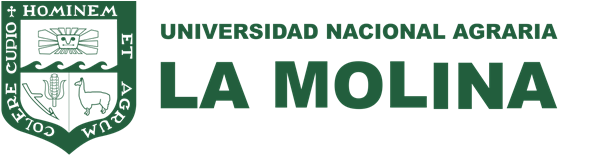 Plan de Estudios del Programa Académico de Pregrado:PESQUERÍAResol.             / Fa.Pe.La Molina, Diciembre 2018COMISIÓN DE CURRÍCULA:Presidente: M. Sc. Aníbal Verástegui MaitaMiembros:Dr. Rubén Miranda CabreraIng. Andrés Molleda OrdoñezMg. Sc. Henry Orrego AlbañilMg. Sc. Jessie Vargas CárdenasDECANO:Mg. Sc. David Roldán AceroUNIDAD DE CALIDAD Y ACREDITACIÓN:Ing. Nancy Martínez Ordinola Ing. Kei Lam ManchegoÍNDICE1.	PERFIL DE EGRESO	42.	PERFIL DE INGRESO	53.	OBJETIVOS EDUCACIONALES	54.	ESTRUCTURA CURRICULAR	6a)	FORMACIÓN GENERAL: Estudios Generales Obligatorios	6b)	FORMACIÓN ESPECÍFICA: Formación Profesional General	7c)	FORMACIÓN DE ESPECIALIDAD: Formación Profesional de Especialidad (Electivos)	9d)	SECUENCIA SUGERIDA DE ASIGNATURAS POR SEMESTRE ACADÉMICO (Anexo 01)	10e)	MALLA CURRICULAR DEL PROGRAMA DE ESTUDIOS DE “PESQUERÍA” (Anexo 02)	106.	MATRIZ DE ALINEAMIENTO DEL PERFIL DE EGRESO Y CURRÍCULO	11a)	RECURSOS HUMANOS Y MATERIALES PARA EL LOGRO DE COMPETENCIAS (Anexo 03)	137.	SUMILLAS	148.	ESTRUCTURA DE SÍLABO	231.	INFORMACIÓN GENERAL	232.	SUMILLA	233.	LOGROS DE APRENDIZAJE	234.	PROGRAMACIÓN DE CONTENIDOS	235.	PROGRAMA CALENDARIZADO DE EVALUACIONES	246.	ESTRATEGIAS METODOLÓGICAS	257.	CRITERIOS DE EVALUACIÓN	258.	REFERENCIAS BIBLIOGRÁFICAS	259.	LÍNEAS DE INVESTIGACIÓN	2610.	CRITERIOS Y ESTRATÉGIAS DE ENSEÑANZA-APRENDIZAJE	2711.	CRITERIOS Y ESTRATÉGIAS DE EVALUACIÓN DE COMPETENCIAS	2912.	GESTIÓN DE GRADO ACADÉMICO Y TÍTULO PROFESIONAL	3313.	BIBLIOGRAFÍA:	3514.	ANEXOS	36PERFIL DE EGRESOEl egresado de Pesquería de la Universidad Nacional Agraria La Molina formula, ejecuta y gestiona actividades de pesca y manejo, crianza y procesamiento de recursos hidrobiológicos en los diversos ecosistemas y ambientes  para contribuir a la producción de alimentos con criterio de sostenibilidad, calidad y seguridad alimentaria. Asimismo, cuenta con capacidades que le permitan contribuir al desarrollo nacional en el ámbito pesquero en base a la investigación e innovación dentro de las disposiciones regulatorias y legislación vigentes respetando a las personas, comunidades y el medio ambiente.Competencias genéricas:Posee capacidad para identificar, plantear y resolver problemas. Posee capacidad para tomar decisiones y trabajar en equipo.Posee capacidad de investigación científica y tecnológica que le permite contribuir al progreso de la sociedad.Diseña, planifica, ejecuta y evalúa políticas y proyectos orientados al manejo sostenible de los recursos naturales y la protección del medio ambiente.Competencias específicas:Conduce operaciones de pesca a través de medios tecnológicos para el aprovechamiento sostenible de los recursos hidrobiológicos.Aplica sistemas de cultivo mediante el uso de técnicas modernas para la producción acuícola con criterios de sostenibilidad económica, ambiental y social.  Conduce procesamiento de recursos hidrobiológicos con calidad según necesidades de la empresa y en condiciones de seguridad e higiene. Diseña proyectos de producción pesquera con conocimiento de la situación y tendencias del mercado para atender los requerimientos de las organizaciones privadas, públicas y comunidades en general.Formula y ejecuta proyectos de investigación e innovación para incrementar y diversificar la producción de recursos hidrobiológicos.Las competencias genéricas están alineadas al Modelo Educativo UNALM 2017PERFIL DE INGRESOEl ingresante de Pesquería de la Universidad Nacional Agraria La Molina debe tener el siguiente perfil: Conoce las ciencias básicas.Muestra capacidad de comunicarse y trabajar en equipo e individualmente.Muestra interés por la investigación, innovación y desarrollo tecnológico.Muestra compromiso ético y respeto por las personas, comunidades y medio ambiente. Posee noción básica de la realidad nacional e internacional de la pesquería.OBJETIVOS EDUCACIONALESEl egresado de Pesquería de la Universidad Nacional Agraria La Molina después de, por lo menos, tres años de haber ejercido su profesión, debe: Demostrar habilidades profesionales, con sólidos conocimientos, dominio de la especialidad y espíritu humanista, a fin de trabajar e incorporarse en equipos interdisciplinarios, actuando con integridad, pluralismo y responsabilidad social.Liderar y dirigir procesos de cultivo, manejo, extracción, procesamiento y comercialización de recursos hidrobiológicos, teniendo en cuenta la gestión de la calidad y su contribución como profesional al desarrollo sostenible del sector pesquero.Adaptarse a los cambios y desafíos del mundo dinámico y globalizado, a través de la actualización y la generación de nuevos conocimientos haciendo uso de la investigación, innovación y desarrollo tecnológico. ESTRUCTURA CURRICULARFORMACIÓN GENERAL: Estudios Generales ObligatoriosFORMACIÓN ESPECÍFICA: Formación Profesional GeneralFORMACIÓN DE ESPECIALIDAD: Formación Profesional de Especialidad (Electivos)Los electivos o cursos de formación profesional de especialidad de especialidad pueden ser de otra carrera en un máximo de 9 créditos. Los electivos de carrera son:SECUENCIA SUGERIDA DE ASIGNATURAS POR SEMESTRE ACADÉMICO (Anexo 01)MALLA CURRICULAR DEL PROGRAMA DE ESTUDIOS DE “PESQUERÍA” (Anexo 02)RECURSOS HUMANOS Y MATERIALES PARA EL LOGRO DE COMPETENCIAS (Anexo 03)SUMILLASCÓDIGO        CURSO                                                                                                                  T          P          CPQ3002  Acuicultura I                                                                                                                2           2           3El cultivo de los organismos acuáticos se basa en el conocimiento de principios biológicos y técnicos así como también de aspectos culturales y socioeconómicos por lo que el curso está dirigido al estudio de estos aspectos fundamentales para el desarrollo de la acuicultura.Los requerimientos biológicos y ambientales de las especies, la disponibilidad y selección de recursos: agua y suelo, los aspectos legales y socioculturales y los diversos sistemas de cultivo son tratados y discutidos en el desarrollo del curso.PQ3004       Acuicultura II                                                                                                        2            2            3El curso tratará de los dos aspectos más importantes de la acuicultura: (i) Manejo de las unidades de reproducción o producción de semillas y (ii) Manejo de las unidades de engorde. Como fundamentos de los procesos que se desarrollan en estas dos etapas de la producción se consideran al manejo de estanques y el otro aspecto es el control de los factores que influyen sobre el crecimiento. Los procesos fundamentales de la Acuicultura, como   crecimiento, eficiencia de utilización de alimento, producción de deshechos, cálculo de capacidad de carga de los sistemas de crianza son estudiados como sustento a las técnicas de manejo de hatcheries y granjas. Las tecnologías de manejo de granjas, en sus diferentes modalidades y de los centros de producción de semilla serán expuestas y realizadas con ejemplos adaptados a condiciones locales.CC3070          Bioquímica Pesquera                                                                                     3            2            4El curso desarrolla y describe los aspectos básicos de los diferentes procesos, vías y ciclos que comprende el metabolismo intermediario in vivo y los cambios y fenómenos que ocurren en la materia prima pesquera luego de la captura y durante el procesamiento La finalidad es dotar al estudiante de los conocimientos básicos de la bioquímica que les sean útiles para la descripción, análisis, interpretación y aplicación de otras materias que son competencia de la ingeniería pesquera.PQ4002   Comercialización de  Productos Hidrobiológicos    	                                 2            2            3En el curso se desarrolla las estrategias y tácticas en la comercialización de los productos hidrobiológicos mediante la planeación de productos, precios, promoción y canales  de  comercialización.  Asimismo,  se  analiza  los  términos  que  tiene  gran importancia y relación con  esta  actividad  como:  consumo,  venta  interna,  venta  externa  y  principales mercados de destino de los productos hidrobiológicos.PQ4003   Conservación de Productos Hidrobiológicos                                                      2            2            3Proporcionar a los estudiantes los conocimientos técnico-científicos necesarios para conservar los productos hidrobiológicos mediante el manejo de factores de alteración de alimentos como la actividad de agua, uso de aditivos químicos, alargando así la vida  útil  en almacenamiento. También,  se brindará  información  sobre  envases  y embalajes empleados en la industria pesquera.PQ3041   Construcciones Pesqueras                                                                                    2            2            3El curso está principalmente orientado a brindar los conocimientos básicos sobre las diferentes  estructuras  de  soporte  de  la  actividad  pesquera  en  los  campos  de  la acuicultura, pesca y procesamiento de recursos pesqueros. Los temas abordados abarcan aspectos desde la selección del emplazamiento y criterios de construcción y dimensionamiento de unidades productivas en acuicultura; el planeamiento de un puerto pesquero, la distribución física y tamaño de sus instalaciones y facilidades portuarias,   operatividad,   rendimientos   técnico   y   económico,   así   como   los requerimientos básicos para el diseño de plantas de procesamientoPQ4004   Contaminación de Ambientes Acuáticos                                                              2            2            3Siendo el medio ambiente acuático por excelencia el principal cuerpo receptor donde sor vertidos los efluentes y residuos de diferentes características  cuyo principal orígenes antropogénico por las actividades industriales y domésticas, es importante estudiarla perturbación que ocurre en estos medios como consecuencia de sustancias o energías que modifican sus características naturales. Igualmente, se hace necesario evaluar la forma en que    estos agentes externos afectan los organismos hidrobiológicos que habitan en los cuerpos acuáticos marinos y continentales y como consecuencia de ello a la salud humana, evaluando y manejando el riesgo inherente.PQ3043   Cultivo de Alimento Vivo                                                                                         2            2            3El curso estará relacionado con la producción de las principales especies utilizadas en el cultivo de alimento vivo.  Formas de aislamiento, sistemas de manejo  a escalas de laboratorio, piloto y comercial.PQ3042   Cultivo de Crustáceos                                                                                             2            2            3El curso brindara información sobre las principales especies de crustáceos cultivados a nivel nacional y algunas referencias de aquellas cultivadas a nivel mundial.  Dentro delas especies nacionales se estudiaran particularmente a los langostinos (Litopenaeus vannamei, P. stylirostris) los camarones de agua dulce (Cryphiops caementarius) y (Macrobrachium rosenbergii) y la Artemia. Los tópicos principales son la reproducción y la producción de semilla, el proceso de alimentación y las técnicas de cultivo (diseño y manejo de estanques, calidad y tratamiento y control del agua, muestreo y alimentación, cosecha y otros aspectos importantes). Finalmente se estudiaran temas relacionados al planeamiento y manejo administrativo de un centro de producción.PQ4038   Cultivo de Especies Amazónicas                                                                            2            2            3El curso tratará sobre los aspectos más importantes de la acuicultura de las especies amazónicas más promisorias. El estudio de su bioecología, los requerimientos para su cultivo, las técnicas de producción de semilla y el manejo durante el engorde bajo diferentes modalidades de producción las que incluyen niveles extensivos y semiintensivos. El  conocimiento de la situación  y del  potencial  acuícola  de  la  región  amazónica caracterizada por la presencia de muchos espejos y cursos de agua y por la existencia de una gran demanda local  y regional de pescado,  cada  vez  menos  satisfecha, permitirá   el  planeamiento   de   propuestas   de  producción   adecuadas   para las condiciones locales, teniendo en cuenta las principales tecnologías desarrolladas para las especies nativas.PQ4005   Cultivo de Especies de Aguas Frías                                                                      2            2            3El curso está orientado a brindar los conocimientos básicos de las técnicas de cultivo de las principales especies de valor comercial en aguas frías de nuestro país, así como de aquellas de importancia económica en el mercado internacional. Los temas considerados abarcan aspectos que afectan la productividad de la especie en cuanto a su instalación y tecnología de producción. Las especies estudiantes son principales de la familia Salmonidae (truchas) y de la familia Atherinidae (pejerrey de río o de agua dulce).PQ4041   Cultivo de Peces Ornamentales                                                                              2            2            3La acuariofilia se ha convertido en el hobby más importante en el mundo existiendo una gran demanda por  peces ornamentales  y  consiguientemente  un gran  potencial acuícola de  estas especies. El presente curso tratará sobre  los  aspectos más importantes de la acuicultura de los peces ornamentales de mayor demanda mundial. El estudio de su  biología, los requerimientos  para  su  cultivo,  las  técnicas  de  reproducción,   alimentación  y principales alimentos, así como también los métodos e infraestructura de crianza más empleados.PQ4008   Cultivos Marinos                                                                                                       2            2            3El curso está dirigido a dar a conocer las principales especies marinas, sistemas y tecnologías de cultivo utilizadas a nivel nacional y mundial de las principales especies marinas, teniendo en cuenta aspectos biológicos de la especie, viabilidad económica, problemática y las posibles soluciones.PQ4039   Diseño de Granjas Acuícolas y Ecloserías                                                            2            2            3El curso trata sobre los estudios básicos de ingeniería que se requieren para un adecuado diseño de granjas acuáticas y ecloserías. Se importan criterios y métodos de   cálculo   en   el   dimensionamiento   y   diseño   de   estructuras   hidráulicas. Se trata también sobre los cálculos y diseños de las estructuras de crianza, tanto al nivel de granja (engorde), como al nivel de ecloserías (producción de semilla-alevino).PQ4010   Diseño de Plantas Pesqueras                                                                                  2            2            3El curso comprende el estudio de tamaño y localización óptima de una planta, la disposición física, los requerimientos de maquinarias y equipos del personal; así como la distribución del tiempo en función del proceso de producción. De igual modo los cálculos de los elementos para la instalación de agua, luz, sistema de frío, vapor, etc.PQ2001   Ecología Acuática                                                                                                      2            2            3El curso trata del estudio de los ambientes acuáticos continentales y marinos en sus aspectos bióticos y abióticos. Se pone énfasis en los factores químicos y los procesos ecológicos que ocurren en los mencionados ambientes acuáticos. Así mismo en el aprendizaje de los métodos empleados en las evaluaciones limnológicas y oceanográficas que se realizan con fines de mantenimiento, conservación y uso sostenido de dichos recursos acuáticos.PQ2002   Economía Pesquera                                                                                                  2            2            3El curso enfoca la relación recurso hidrobiológico-empresa-Estado desde un punto de vista económico, buscando establecer los mecanismos que tiendan a optimizar la explotación sostenible del recurso y la rentabilidad económica de las empresas pesqueras, además de la gestión adecuada de las mismas considerando los riesgos a la que pueden estar sujetas dado lo aleatorio del medio marino.PQ3040   Elementos de Maquinarias Pesqueras                                                                     3            2            4Con  los  conocimientos  adquiridos  en  los  cursos  previos  de  Física  Aplicada  y Geometría Descriptiva, se enseñará a los estudiantes los fundamentos de los mecanismos; los criterios de selección; el uso de las tablas comerciales, elaboradas por los productores y normalizadas por entes internacionales, y su aplicación a la maquinaria que se utiliza en la industria pesquera. Al conocer y dominar apropiadamente, el alumno las informaciones proporcionadas, podrá desenvolverse en el terreno profesional, en forma adecuada, teniendo las bases para   programar   sistemas   de   mantenimiento de las máquinas a su cargo. Para el desarrollo del curso, se dará semanalmente 3 horas de teoría y 2 horas de práctica. La parte teórica consistirá en el desarrollo de los capítulos mencionados en el programa analítico y la práctica se llevará a cabo mediante prácticas dirigidas y calificadas, además de sesiones de reconocimiento de elementos de máquina en taller.PQ3045   Embarcaciones Pesqueras I                                                                                      2            2            3Esta asignatura comprende 5 capítulos que resumen los aspectos muy generales del comportamiento de una embarcación pesquera como cuerpo flotante, su construcción y equipamiento principal, así como también, facilitando los conocimientos básicos en el mantenimiento del casco y la superestructura como medio necesario de conservación de las embarcaciones pesqueras. Las condiciones especiales de trabajo a la que están expuestas en su tarea rutinaria, hacen que estas embarcaciones tengan un diseño y condiciones de flotabilidad y estabilidad especiales; características que motivan una especial preparación del personal que de forma directa o indirecta, estarán relacionados con el manejo de estas unidades. Siendo las embarcaciones pesqueras la base fundamental en la extracción de los recursos Hidrobiológicos, es necesario la formación de profesionales con una sólida base y los conocimientos suficientes para la comprensión y el manejo de estas unidades, y de esta manera contribuir a los objetivos trazados por la Facultad de Pesquería.PQ5028  Embarcaciones Pesqueras II                                                                                     2            2            3Esta asignatura comprende 5 capítulos que resumen los aspectos muy generales del comportamiento de una embarcación pesquera como cuerpo flotante, su estabilidad transversal y longitudinal, así como también, los criterios universales tomados en cuenta para el análisis de la estabilidad de las embarcaciones pesqueras. Las condiciones especiales de trabajo a la que están expuestas todas las embarcaciones y en especial  las  embarcaciones  pesqueras,  hacen  que  el  conocimiento  de  los factores que predominan en el diseño y las condiciones de flotabilidad y estabilidad sean  extensos y profundos.  Lamentablemente,  estos  conocimientos  no  son  del dominio de la gran mayoría de las personas que conducen o lideran con responsabilidad estas unidades, con mayor razón si consideramos que en embarcaciones  pesqueras  menores  de  150  ton  de  capacidad  de  bodega,  los capitanes y/o patrones no tienen conocimiento sólido de estos factores y las consecuencias de una alteración de las mismas. Insistiendo en que las embarcaciones pesqueras son la base fundamental en la extracción de los recursos Hidrobiológicos, y de ellas depende el normal abastecimiento de estos recursos en el mercado nacional e internacional, es necesario tomar conciencia de la cabal formación de profesionales que incremente la producción y a la vez minimice los riesgos y accidentes con un amplio conocimiento de las causas. PQ5027   Estudio de Impacto Ambiental en Ambientes Acuáticos                                     2            2            3El desarrollo de la asignatura se centra en aspectos que permiten conocer las pautas y lineamientos a seguir en una evaluación de impacto ambiental en los diferentes tipos de ambientes acuáticos dentro de un contexto general que contempla los conceptos modernos de Gestión Ambiental. El Estudio de Impacto Ambiental   representa una herramienta  eficaz que tiene a su disposición la ciudadanía para poder garantizar que de una manera efectiva las diferentes consideraciones ambientales sean tomadas en cuenta en las distintas actividades del país y en este caso los ambientes acuáticos, vale  decir,  mar,  ríos  lagos  y  lagunas  representan  los  cuerpos  receptores  por excelencia  que deben ser evaluados a fin de conocer los impactos que en ellos se generen como consecuencia del arrojo de los efluentes.PQ5026   Evaluación y Manejo de Recursos Bentónicos                                                         2            2            3Este curso provee las herramientas para la evaluación de las poblaciones de recursos bentónicos que permitan identificar medidas con fines de conservación y manejo de los  recursos  bentónicos.  El  curso  considera  prioritariamente  el  uso  de  métodos directos para conocer el hábitat, la distribución, extensión y biomasa de recursos invertebrados bentónicos y praderas de algas y así determinar el potencial de uso de estos recursos explotados y potenciales.PQ4043   Evaluación Acústica Pesquera                                                                                   2            2            4Conocer y asimilar las experiencias de la evolución y cambios del océano - recursos y actividad humana en el Pacífico Sudeste. Conocer los métodos y procedimientos utilizados  en  la  evaluación  acústica  pesquera,  principalmente  en  la  detección  de peces. Se revisan los diferentes aspectos de la teoría hidro acústica y metodología en la abundancia de los peces y biomasa.PQ4013	  Evaluación de Recursos Hidrobiológicos                                                                2	         2            3Este  curso  provee  de  herramientas  para  la  determinación  de los  niveles  de explotación  optima  de  los  recursos  hidrobiológicos  con  fines  de  conservación  y manejo. Se presentan analizan y discuten los diferentes modelos existentes y su aplicación para la evaluación de recursos hidrobiológicos explotados y no explotados de ambientes acuáticos del Perú y en general de zonas tropicales.PQ5003   Flota Pesquera                                                                                                                 3            2            4Curso  de  formación  profesional  especializada  del  currículum  de  la  Facultad  de Pesquería. El  curso  trata  sobre  las  diversas  actividades  a  seguir  en  el  planeamiento  y organización de una flota pesquera, sobre la distribución geográfica de las unidades, operatividad, planificación de la explotación pesquera, rendimientos técnico y económico, así como de las funciones inherentes a la administración de una flota pesquera. También  se  desarrolla  y  analiza  la  reglamentación  vigente  en  los  aspectos relacionados con las diversas flotas pesqueras especializadas.PQ4014   Formulación y Evaluación de Proyectos Pesqueros en Excel                                   2            2            3El curso trata de aplicar las técnicas y metodologías en la presentación, evaluación y ejecución de proyectos de inversión utilizando el programa de Excel. Dichos proyectos de inversión estarán orientados en el campo pesquero y desde el punto de vista privado. Asimismo, trata que el alumno desarrolle un criterio más profundo para identificar,  seleccionar  y  evaluar  las  alternativas  de  solución  en  cada  etapa  del proyecto de inversión.PQ2016    Fundamentos de Termodinámica                                                                                  3            2            4Asignatura teórico–práctica que tiene por finalidad brindar al estudiante la información científica fundamental de la termodinámica, con un enfoque al análisis de ingeniería de los procesos de diversos sistemas en un contexto real. Este curso cubre los conceptos básicos y definiciones de la primera, segunda y tercera leyes de la termodinámica, revisión de los ciclos termodinámicos, relaciones de propiedades termodinámicas, reacciones termoquímicas, propiedades termodinámicas de las sustancias puras y mezclas gas-vapor.PQ3044   Genética Aplicada a la Acuicultura                                                                               2            2            3El presente curso es una asignatura de tipo electiva, y está destinada a entregar a los estudiantes los conceptos fundamentales de la disciplina, con énfasis en aquellos aspectos que pueden ser de importancia en el desarrollo de la actividad acuícola. El curso está dividido en unidades temáticas en las cuales se revisarán los conceptos esenciales de cada una de estas áreas de la genética y su aplicación en la acuicultura. Así mismo se realizará una revisión de los programas y técnicas de mejoramiento genético utilizadas en la producción de los organismos acuáticos y acuicultura.PQ5004   Infraestructura del Desembarco                                                                                     3            2            4Curso de formación profesional especializada en el nuevo currículum de la Facultad de                                                                                                                     Pesquería. El curso trata sobre las diversas actividades a seguir en el planeamiento de un puerto pesquero, sobre la distribución física y tamaño de sus instalaciones y facilidades portuarias, operatividad, rendimientos técnico y económico, así como de las funciones inherentes a la administración de puertos pesqueros en general. También trata sobre la  evolución de los desembarques de la Pesquería Peruana, las alternativas para sentar las bases del desarrollo económico y planificado de nuestra pesquería, conociendo su evolución y la realidad actual, basados en un análisis de la problemática de la  portuaria   pesquera en nuestro   país. Finalmente, se desarrollan los aspectos normativos de la legislación vigente relacionados a los temas tratados en el curso.PQ5005   Ingeniería de Artes de Pesca                                                                                          3            2            4El curso trata fundamentalmente todo lo referente al diseño de artes de pesca, desde sus factores de selección, construcciones y operatividad de cada uno de ellos. Asimismo, la parte teórica se complementará en prácticas específicas y detalladas de gabinete y campo.PQ4034   Ingeniería de Procesos Pesqueros                                                                                2            2            3El curso describe los principios que rigen el tratamiento térmico, y los procesos de deshidratación, evaporación, molienda y centrifugación. Estos conocimientos tienden a comprender y mejorar la eficiencia de los equipos y maquinarias que se utilizan para el procesamiento de los deferentes recursos hidrobiológicos y sus derivados. PQ3013   Instrumentación Pesquera                                                                                              2            2            3El curso trata de los instrumentos utilizados en ayuda a la navegación y la detección de recursos hidrobiológicos: El sistema de navegación electrónica (GPS - GLONASS), ecosonda y sonar. Se revisan los diferentes aspectos de la teoría del sonido en el agua y los usos de los instrumentos de detección y de posición, interpretando las informaciones en la determinación de la abundancia del recurso (muy denso, denso, disperso, muy disperso, nulo).PQ2000   Introducción a la Acuicultura                                                                                        2            2            3El propósito de este curso es ofrecer un panorama de las prácticas de la acuacultura a estudiantes de otras facultades. El curso está restringido a tratar las especies de mayor relevancia en el país como la concha de abanico, el camarón, langostino, trucha y tilapia, examinando los aspectos  generales de organización, biología , alimentación e ingeniería. De esta manera en el alumno nacerá un interés que podría ser complementado con otros cursos de la Facultad.PQ3014   Limnología                                                                                                                       2            2            3El curso trata del estudio de los ambientes acuáticos continentales en sus aspectos bióticos y abióticos. Se pone énfasis en los factores químicos y los procesos ecológicos que ocurren en los ambientes acuáticos: así mismo en el aprendizaje de los métodos empleados en las evaluaciones limnológicas que se realizan con fines de mantenimiento, conservación y  uso sostenido de los recursos hídricos continentales.PQ3019   Maquinaria Pesquera                                                                                                     2            2            3Con los conocimientos adquiridos en los cursos requisitos, se enseñará los fundamentos de operación y mantenimiento de las diversas maquinarias utilizadas en los procesamientos de productos pesqueros. El estudiante al tener conocimiento de la operación y diseño de la maquinaria estará en capacidad de poder seleccionar la maquinaria más adecuada para determinado proceso, así como también, podrá en forma más adecuada, diseñar una planta de procesamiento de productos pesqueros.Para  el  desarrollo  del  curso,  se  dará  2  horas  de  teoría  y  2  horas  de  práctica semanales.   La parte teórica consistirá en la descripción de los fundamentos de operación de la maquinaria empleada en los procesos productivos, incidiendo en criterios y cálculos para su selección y diseño. La parte práctica se realizará en el Centro de Investigación Pesquera - Callao con la maquinaria disponible, y se complementará con visitas a plantas de procesamiento de pescado y a talleres de fabricación de equipos.PQ4035   Materiales, Métodos y Artes de Pesca                                                                         2            2            3La asignatura considera en los primeros capítulos, aspecto y características químico- físicas y mecánicas de los materiales de pesca, considerados como importantes en la actividad pesquera. Los capítulos siguientes tocan aspectos fundamentales referentes a los métodos de captura en relación al arte de pesca a utilizar, con lineamientos en su diseño y construcción y su utilización en la acuicultura.  En este curso la parte teórica se complementará con prácticas específicas y detalladas al nivel del curso.PQ3046   Microbiología Pesquera                                                                                                   2            2            3El curso de Microbiología Pesquera desarrolla los conocimientos relacionados con la morfología,  fisiología  y  ecología  de  los  microorganismos  más  importantes  en  los recursos hidrobiológicos que tienen impacto tanto en la sanidad pesquera como en la higiene  de  los  alimentos  de  origen  hidrobiológico.  Las  prácticas  de  laboratorio permiten al alumno el acceso a métodos y técnicas normalizadas para el aislamiento, identificación y cuantificación de los principales microorganismos que puedan generar deterioro o constituirse en agentes de patogenicidad e intoxicación alimentaria.PQ4019   Navegación y Seguridad a Bordo                                                                                 2            2            3Curso obligatorio del currículo integral de la Facultad de Pesquería. El propósito del curso es proporcionar al estudiante universitario los conocimientos necesarios de la Navegación  aplicada    a  la  pesquería,  considerando  sus  diversos  sistemas  y/o  métodos a bordo de una embarcación pesquera. Asimismo, desarrolla los aspectos más importantes y necesarios de las maniobras de seguridad y supervivencia a bordo de una embarcación pesqueraPQ4000   Nutrición y Alimentación de Organismos Acuáticos                                                   2            2            3El curso abarco los diferentes aspectos relacionados con la función y alimentación de las principales especies de cultivo. Se explica los conocimientos necesarios sobre los mecanismos fisiológicos que operan en el proceso digestivo, haciéndose énfasis en los mecanismos de ingestión, digestión, absorción; el metabolismo de los nutrientes y balance energético, los requerimientos nutricionales para los diferentes grupos de cultivo; el  conocimiento  y  aplicación  del  alimento  vivo;  la  importancia  de  la digestibilidad de los alimentos y finalmente formulación y preparación del alimento.PQ3023   Oceanografía General                                                                                                      2            2            3El propósito del curso es el de proporcionar al estudiante los conocimientos básicos de la Oceanografía  desde  los  diferentes  puntos  de  vista  (físico,  químico,  biológico, geológico y meteorológico).   Revisión de los aspectos físicos y químicos del agua marina, dinámica de los océanos, y masas de agua, productividad, olas y mareas, etc. En el curso se da énfasis al monitoreo de las condiciones oceanográficas y meteorológicas en tiempo real en cualquier océano del mundo con la finalidad de prevenir eventos cálidos o fríos con anticipación.PQ5014   Oceanografía Pesquera                                                                                                    3            2            4El curso considera en su parte inicial las relaciones existentes entre los principales parámetros que determinan las condiciones oceanográficas y meteorológicas en el mar y el comportamiento de los peces, analizando la manera en que los cambios de estos  factores  influyen  en  la  distribución  de  las  especies  a  considerar.  El  curso también toca aspectos referidos a la exploración pesquera, orientada a determinar concentraciones de peces y los medios utilizados para la consecución de este fin.PQ3024   Operaciones Unitarias Pesqueras I                                                                               2            2            3El curso proporciona los conocimientos necesarios acerca del balance de materia  y cantidad de movimiento, aplicados a la industria pesquera. Se considera la mecánica de los fluidos en movimiento a través de tuberías y canales abiertos, lo que  conducen al diseño de sistemas de flujos de fluidos a través de tuberías y canales abiertos, en los cuales se usan   dispositivos para su transporte como son las bombas y ventiladores. Los fluidos que comúnmente son usados en la industria de procesos son el agua,  aire  y vapor; los que son componentes  de  soluciones  o  ingrediente  de productos y son bases fundamentales para evaluar las operaciones de  transferencia de masa.PQ3025   Operaciones Unitarias Pesqueras II                                                                               2            2            3En la mayoría de los procesos pesqueros se utiliza el calentamiento o enfriamiento de los productos, es por esta razón que se considera proporcionar los conocimientos necesarios  y  ampliados  acerca  de  los  mecanismos  de  transferencia  de  calor: Conducción, Convección y Radiación y sus aplicaciones en los equipos Cambiadores de Calor. Otras operaciones unitarias son de gran importancia en la industria pesquera como los relacionados al acondicionamiento de aire (Psicrometría y los principales procesos Psicrométricos), adsorción y evaporación.También se considera le transporte de materiales, sobre todo la base teórica del diseño de transportadores.PQ4037   Pesca Marítima y Continental                                                                                          2            2            3Curso obligatorio de formación profesional específica del currículum de la Facultad de Pesquería. El  curso  trata  sobre  las  diversas  actividades  a  desarrollar  en  las operaciones de pesca,  el plan táctico a seguir de acuerdo al recurso-objetivo, sobre la utilización óptima de los diferentes sistemas de pesca marítima y continental, rendimientos técnico y económico, así como de las funciones inherentes al ingeniero pesquero a bordo, en general.  A nivel marítimo, se considera la pesca artesanal, la pesca  industrial  y  las  grandes  diferencias  de  operatividad  de  ambas.  A  nivel continental, la problemática de su desarrollo, incidiendo en su estructura. También trata sobre los sistemas de pesca utilizados en los ríos, lagunas y lagos del Perú y del mundo,  las nuevas tecnologías o alternativas en sistemas de pesca para un mejor aprovechamiento de los recursos marítimos y de aguas continentales. Finalmente, se desarrollan los aspectos normativos de la legislación vigente relacionados a los temas tratados en el curso, tanto en el contexto nacional como en el internacional.PQ3028   Planificación y Gestión Pesquera                                                                                   2            2            3El curso trata de la aplicación directa de los conceptos de la planificación estratégica a la pesquería en general y especialmente a la empresa pesquera. Trata además de la relación que existe con los proyectos de desarrollo en comunidades pesqueras. Se busca su utilización práctica en la formulación de Planes Estratégicos y Proyectos de Desarrollo.PQ4023   Procesamiento de Aceite y Harina de Pescado                                                            2            2            3El curso corresponde al área de formación específica, es de carácter teórico-práctico, el cual permitirá adquirir los conocimientos necesarios acerca de los diferentes procesos y etapas que se realizan en el procesamiento de elaboración de harina y aceite de pescado. El curso se compone de 4 unidades: conceptos generales del procesamiento de harina y aceite de pescado, características de los procesos de elaboración de harina y aceite de pescado, procesos y equipos para extraer y refinar aceite crudo de pescado, procesamiento para elaboración de concentrados de proteína. El curso adicionalmente posee dos componentes uno de responsabilidad social, donde se incluyen dentro de las unidades conceptos de tecnologías limpias que sean amigables con el medio ambiente, y otro de investigación que busca la identificación de puntos “cuellos de botella”,  y búsqueda de nuevos controles para optimizar la producción utilizando las tecnologías estudiadas. PQ5023   Procesamiento de Enlatado de Recursos Hidrobiológicos                                         2            2            3El curso brinda las bases técnicas y científicas para la correcta utilización de todos los recursos hidrobiológicos en la forma de enlatados así como  la correcta aplicación de la  tecnología  relacionada  con  los  procesos  involucrados:  esterilización,  equipos, operación de autoclaves.Brinda los conocimientos para el procesamiento de sardina, túnidos, recursos de agua dulce y mariscos y crustáceos.PQ4045   Procesamiento de Productos Curados                                                                          2            2            3El curso corresponde al área de formación específica, es de carácter teórico-práctico, el cual permitirá adquirir los conocimientos necesarios de los procesamientos de salado, secado, ahumado, marinados, fermentado y liofilizado de recursos hidrobiológicos.PQ5025   Procesamiento de Sub-Productos de la Pesca                                                             2            2            3El curso corresponde al área de formación específica, es de carácter teórico-práctico, el cual permitirá adquirir los conocimientos necesarios de algunos procesamientos alternativos que se pueden utilizar para optimizar el uso de los derivados o subproductos de la pesca. Estos procesamientos son de bajo costo, de fácil implementación  y que posibilita la utilización integral de los recursos hidrobiológicos. Se incluyen como materias primas: los restos de pescado (vísceras, piel, vejiga, entre otros), diversos tipos de algas y mariscosPQ4040   Producción de Tilapias                                                                                                    2            2            3El curso trata sobre el estudio de las características biológicas y líneas mejoradas de las tilapias, su ciclo de producción correspondiente, la producción de semilla y la crianza de esta especie hasta la talla comercial, en diferentes modalidades de crianza.PQ2009   Química de Recursos Hidrobiológicos                                                                         2            2            3El curso describe las características, propiedades y funciones de los principales componentes de los pescados y mariscos: agua, proteínas, lípidos, minerales, vitaminas, hormonas, etc., destacando su valor nutricional y su valor económico.PQ1003   Realidad y Perspectivas de la Pesquería en el Perú.                                                   2            0            1En el curso se trata de brindar una visión global de la Ingeniería Pesquera y del Sector Pesquero Nacional. Además, se realizará una introducción a los diferentes procesos técnicos de la industria pesquera. Asimismo, se fortalecerá la vocación del estudiante pesquero mediante las visitas para la inspección de la infraestructura y conocimiento in situ de la realidad del sector.PQ2010   Recursos Hidrobiológicos                                                                                               3            2            4En el curso se estudia la morfología externa e interna, hábitat, distribución y usos de los recursos hidrobiológicos explotados o potencialmente importantes, desde el punto de  vista  económico  y  ecológico  con  énfasis  en  los  grupos  de  algas,  moluscos, equinodermos, crustáceos, peces, anfibios, reptiles, mamíferos acuáticos y aves de interés acuícola y comercial.PQ4046   Refrigeración y Congelación de Recursos Hidrobiológicos                                       2            2            3El  presente  curso  ofrece  al  estudiante  en  pesquería  los  conocimientos  de  los principios de conservación por refrigeración y congelación, así como la aplicación de los métodos de refrigeración y congelación y elaboración de productos congelados a partir de recursos hidrobiológicos, su almacenamiento, transporte y descongelación para consumo humano.PQ4028   Refrigeración en la Industria Pesquera                                                                      2            2            3El curso comprende el estudio de los sistemas básicos de refrigeración, refrigerantes, consideraciones que se utilizan para el diseño de las cámaras frigoríficas, los equipos utilizados, los sistemas de control, instalaciones para el transporte refrigerado y congelado, así como los centros de expendio de productos hidrobiológicos. Al finalizar el curso el estudiante estará en condiciones de diseñar cámaras frigoríficas y seleccionar equipos para instalar un sistema de frío.PQ3000   Reproducción y Genética de Organismos Acuáticos                                                      2            2            3Durante el desarrollo del curso se brindarán los conocimientos básicos del proceso reproductivo de los peces, crustáceos y moluscos. Se estudiará la anatomía de las glándulas   y   órganos   directa   e   indirectamente   relacionados   con   el   proceso reproductivo, así como su fisiología. Especial atención se brindará a los procesos neurales y hormonales que intervienen en el proceso de maduración de los gametos, la  conducta  de  los  reproductores  y  los  mecanismos  de  unión  de  los  gametos. Asimismo los factores abióticos que intervienen en  el proceso  reproductivo  y las técnicas de inducción de la reproducción por medio de hormonas y manipulación del medio ambiente. También se estudiará el proceso embrionario y las conductas de los primeros estadios larvales       así como su alimentación inicial. Se estudiarán los conceptos básicos de genética y estadística así como los principios del  cruzamiento en peces, crustáceos y  moluscos,  especialmente  aquellos  que puedan ser de relevancia en el desempeño profesional de los egresados.PQ3034   Sanidad Acuícola                                                                                                              2            2            3El curso tiene por finalidad dar a conocer a los estudiantes sobre la importancia de la PREVENCION como un método de anticipo a una posibilidad epizootia. Aplicar técnicas de diagnóstico como la histopatología, importante en la identificación de las enfermedades infecto-contagiosas en organismos acuáticos, causados por microorganismos (virus, bacteria, hongos,   protozoos y algas toxigénicas); y macroorganismos (helmintos y crustáceos). Determinar enfermedades no parasitarias (nutricionales) y por factores físico-químicos.   Aplicar con propiedad el tratamiento más eficaz.   Así mismo, se brindará conocimiento sobre cuál de éstos organismos bioagresores pueden producir una zoonosis humana.PQ5000   Sistema de Calidad en Pesquería                                                                                   2            2            3El curso tiene como objetivos: a) Identificar un sistema de calidad en el sector pesquero, b) Tomar decisiones adecuadas en el control de procesos, c) Aplicar los métodos y herramientas apropiados en el control de: materias primas, proceso de transformación y producto final.PQ5024   Surimi y sus Productos Derivados                                                                                 2            2            3Proporciona conocimientos sobre la tecnología de separación del músculo por medios mecánicos y su estabilidad de sus proteínas funcionales de interés tecnológico para aplicarlos en la elaboración de productos. Procedimientos para el procesamiento de productos derivados de surimi y nuevas técnicas de conservaciónPQ4036   Tecnologías  para el Procesamiento de Recursos Hidrobiológicos                           2            2            3El curso describe todas las operaciones y procedimientos que  se  utilizan  en  los principales procesos de producción para elaborar productos enlatados, salados, seco salados, ahumados, músculo desmenuzado y sus derivados, y harina y aceite de pescado. Estos conocimientos permiten al estudiante de pesquería tener una visión clara   y   precisa   de   los   principales   procesos   productivos   relacionados   a   la transformación de los recursos hidrobiológicos.ESTRUCTURA DE SÍLABOUNIVERSIDAD NACIONAL AGRARIA LA MOLINAFACULTAD DE PESQUERÍADEPARTAMENTO ACADÉMICO DE _____________SÍLABOINFORMACIÓN GENERAL								Curso			:Código			:Créditos			:Horas Teoría (semanales)	:Horas Práctica (semanales)	:Requisitos		:Docentes			: (Colocar nombre completo del profesor y entre paréntesis correo institucional)Ciclo académico		:SUMILLA (La sumilla es una versión corta de un texto, consiste en redactar lo esencial de un curso en términos de qué, cómo y para qué y debe señalar: 1. Descripción panorámica del contenido del curso. 2. Si corresponde a un curso de formación general o específica. 3. Si es teórico, práctico o teórico-práctico. 4. Describe cómo se organiza el contenido del curso)														LOGROS DE APRENDIZAJE En esta sección se debe identificar la contribución (a través de la descripción de competencias, habilidades o capacidades a lograr) que tiene el curso con el logro de las competencias genéricas (ítem 7.1.1 del Modelo educativo UNALM pág. 45-46) y las competencias específicas del perfil de egreso de Pesquería. Así como su contribución a la investigación formativa y a la responsabilidad social, en caso aplique.Tomar de referencia de la Directiva del Sistema Académico de E-A (2017): Anexo 02: Lineamientos para la identificación de competencias en investigación y Anexo 03: Lineamientos para la identificación de competencias en responsabilidad socialEjemplo “Con esta asignatura el estudiante identifica, analiza y relaciona las lesiones que se presentan en los diferentes órganos de un individuo animal a causa de una enfermedad con la finalidad de establecer la patogenia del proceso, desarrollando actitud crítica y decidida en la solución de problemas de la producción animal. Esta asignatura contribuye al logro de la competencia del perfil de egreso: “Gestiona la calidad de procesos productivos en la industria ganadera bajo lineamientos nacionales e internacionales a fin de asegurar la inocuidad alimentaria”.”PROGRAMACIÓN DE CONTENIDOS…EXAMEN PARCIAL3Fecha asignada por la Oficina de Estudios…EXAMEN FINAL3Fecha asignada por la Oficina de Estudios1 Cuando la naturaleza del curso lo permita, deben de incluirse actividades de I+D+i y de Responsabilidad Social, las cuales deben de identificarse en el sílabo e indicar cómo se evaluarán.2 Las lecturas obligatorias deben ser por capítulos y la bibliografía sugerida debe ir en ítem aparte (libros de texto, artículos científicos y/o publicaciones técnicas, entre otros)3 Examen parcial, examen final y otros que designe la cátedra.		Es opcional colocar las fechas de las evaluaciones, pero sí se debería identificar cuántas evaluaciones y lo que comprende.PROGRAMA CALENDARIZADO DE EVALUACIONESESTRATEGIAS METODOLÓGICASSe deben describir las estrategias, estas pueden der: Sesiones teóricas, sesiones prácticas, seminarios, entre otros.CRITERIOS DE EVALUACIÓN	Se muestra a continuación, los criterios para la evaluación del curso:1Las actitudinales están valoradas dentro de cada uno de los otros ítems.REFERENCIAS BIBLIOGRÁFICAS Contiene referencias de publicaciones del o de los profesores del curso, las referencias adicionales y complementarias a las ya aplicadas en cada capítulo. La redacción de las referencias se realiza según la norma IICA-CATIESe debe incluir los resultados de las investigaciones relacionados a la asignatura, realizadas por los docentes del programa de estudios a fin que las investigaciones se incorporen a la docencia y sean de conocimiento de los académicos y estudiantes”)La Molina, (Día - Mes - Año)ERRR-CNA-PARColocar las iniciales del o de los docentes que participaron en la formulación del sílabo.	(Directiva del Sistema Académico de Enseñanza-Aprendizaje. Resol. 0512-2017-R-UNALM, 25 de agosto de 2017)LÍNEAS DE INVESTIGACIÓNLas líneas de investigación de la Facultad de Pesquería:Diseño y desarrollo de productos de la pesca y la acuiculturaAcuiculturaManejo sostenible y conservación de los recursos hidrobiológicos y sus ecosistemasCondiciones oceanográficas y su impacto sobre los recursos hidrobiológicosCalidad, inocuidad y contaminación en los recursos hidrobiológicos y productos de la pesca y la acuiculturaAspectos socio-económicos de la producción pesquera y la acuicultura(“Líneas de Investigación UNALM” Resolución 0277-2016-CU-UNALM, 05 de agosto 2016)CRITERIOS Y ESTRATÉGIAS DE ENSEÑANZA-APRENDIZAJELas estrategias de enseñanza  se definen como los procedimientos o recursos utilizados por los docentes para lograr aprendizajes significativos en los estudiantes. Deben de estar alineadas con los propósitos de aprendizaje (conocimiento), así como con las competencias a desarrollar (destrezas, habilidades).Así tenemos:IlustracionesRepresentación visual de los conceptos, objetos o situaciones de una teoría o tema específico (fotografías, dibujos, esquemas, gráficas, etc)Descriptiva: muestra figuras, dibujos, fotografíasExpresiva: Ligada a la anterior destacando aspectos actitudinalesLógico- matemática: diagramas de conceptos o funciones matemáticasAlgorítmicas: diagramas que incluyen los pasos para un procedimiento.Estrategias grupalesDebate controversial: se presentan posiciones contrarias alrededor de un tema debiendo cada participante defender su punto de vista mediante la lógica, reflexión y la argumentación correcta. favorece la reflexión y la exposición organizada y coherente de los argumentos propios, estimula la capacidad crítica, por tanto desarrolla la competencia de pensamiento crítico y reflexivo, trabajo colaborativo y comunicación. Seminario: Estrategia expositiva por parte de un estudiante en relación con un tema. Puede incluir la discusión y el debate, requiere profundidad y el tiempo destinado es largo.Taller: Implica como su nombre lo dice, un lugar donde se trabaja y labora. Es una forma de enseñar y aprender mediante la realización de algo, es decir aprender haciendo. En esta estrategia predomina y se privilegia, el aprendizaje sobre la enseñanza. Se trata entonces de aprender haciendo, desarrollando habilidades donde los conocimientos se adquieren a través de una práctica concreta; ejecutando algo relacionado con el objetivo que se pretende alcanzar, en  un contexto particular de aprendizaje. Es una metodología participativa en la que se enseña y se aprende a través de una tarea conjunta.Clases prácticas: se desarrollan actividades de aplicación de los conocimientos a situaciones concretas y de adquisición de habilidades básicas y procedimentales relacionadas con la materia objeto de estudio.  Prácticas de laboratorio, prácticas de campo, clases de problemas, prácticas de informática, etc., puesto que, aunque presentan en algunos casos matices importantes, todas ellas tienen como característica común que su finalidad es mostrar a los estudiantes cómo deben actuar.METODOLOGÍAS ACTIVAS PARA DESARROLLO DE COMPETENCIASSimulación o juego de roles: La simulación es una estrategia que pretende representar situaciones de la vida real en la que participan los estudiantes actuando roles. Con la finalidad de dar solución a un problema o. simplemente, para experimentar una situación determinada. Permite que los estudiantes se enfrenten a situaciones que se pueden presentar en el ámbito laboral para desarrollar en ellos estrategias de prevención y toma de decisiones eficaces.Proyectos metodología integradora: Plantea la inmersión del estudiante en una situación o una problemática real que requiere solución o comprobación. Se caracteriza por aplicar de manera práctica una propuesta que permite solucionar un problema real desde diversas áreas de conocimiento, centrada en actividades y productos de utilidad social. Surge del interés de los estudiantes.Estudios casoConstituyen una metodología que describe un suceso real o simulado complejo que permite al estudiante aplicar sus conocimientos y habilidades para resolver un problema. Es una estrategia adecuada para desarrollar competencias, pues el estudiante pone en marcha tanto contenidos conceptuales y procedimentales como actitudes en un con texto y una situación dados.ABP (aprendizaje basado en problemas)Metodología en la que se investiga, interpreta, argumenta y propone la solución a uno o varios problemas, creando un escenario simulado de posible solución analizando las probables consecuencias. El estudiante desempeña un papel activo en su aprendizaje, mientras que el docente es un mediador que guía al estudiante para solucionar un problema.Investigación con tutoríaMetodología que consiste en investigar un problema con continua tutoría del docente. Las prácticas profesionales y el servicio social llevado a cabo en las universidades son un buen ejemplo de investigación con tutoría.Aprendizaje cooperativoEl aprendizaje cooperativo implica aprender mediante equipos estructurados y con roles bien definidos orientados a resolver una tarea específica a través de la colaboración. Esta metodología está compuesta por una serie de estrategias instruccionales. CRITERIOS Y ESTRATÉGIAS DE EVALUACIÓN DE COMPETENCIASLa evaluación de la asignatura tiene carácter permanente y se evidenciará en tres momentos:        Momento diagnóstico Momento formativo Momento sumativoLa evaluación formativa es considerada como la más importante ya que permitirá identificar los logros y las falencias tendientes a fortalecerlas o superarlas respectivamente. La evaluación sumativa estará dirigida a determinar el logro de las competencias mediante una selección de técnicas e instrumentos de evaluación del desempeño y de los conocimientos y comprensión que determinarán cualitativamente si el estudiante es competente o aún no competente.En el sílabo se consignarán de manera explícita todos los aspectos que serán evaluados: -	el desempeño, -	el conocimiento y -	el producto de acuerdo a la norma de competencia. Un instrumento de evaluación puede evaluar una o más competencias. La evaluación consiste en el recojo de suficientes evidencias sobre el desempeño del estudiante, de conformidad con una norma de competencia. Se especificarán los instrumentos y las técnicas que se aplicarán para determinar el logro de las competencias. Para el recojo de evidencias, se puede aplicar las siguientes técnicas e instrumentos de evaluación:Formas de encontrar evidenciaTécnicas formales:Son las que se exigen un proceso de planificación y elaboración más sofisticada y se aplican en situaciones que demandan un mayor grado de control Genovard y Gotzens (1990), citado por (Díaz y Hernández, 2007, p.378). Este tipo de técnicas se emplean de forma periódica o al finalizar un ciclo completo de enseñanza y aprendizaje. Entre ellas están: • Pruebas o exámenes: Pese a las fuertes críticas de las pruebas de lápiz y papel y los inconvenientes que éstas presentan, continúan siendo los instrumentos más usados en la práctica evaluativa. El examen es la forma de verificar el grado de rendimiento o aprendizaje alcanzado. Con éste se espera una evaluación objetiva y la posibilidad de cuantificar el grado de aprendizaje por medio de calificaciones, aunque de sobra se sabe que este principio no se cumple. Cabe recalcar que los exámenes escritos son de mayor uso que los exámenes orales.A la vez, se desarrollan pruebas o evaluaciones de lo aprendido en las clases prácticas, el cual también es una metodología que frecuentemente utiliza el docente que imparte asignaturas que sí son de naturaleza práctica. • Trabajos encargados: Es una de las metodologías más usada por los docentes y lleva consigo la investigación que realizan los estudiantes ya sea de manera individual o grupal. Incluye también los informes que elaboran los alumnos al llevarse a cabo salidas de campo u otro similar. • Mapas conceptuales: Es una opción evaluación para abordar contenidos declarativos son recursos gráficos que permiten representar jerárquicamente conceptos y proposiciones sobre un tema (Moreira y Novak, 1988; Novak y Gowin, 1988; Ontaria, 1992) citados por (Díaz y Hernández, 2007). Para asegurar su calidad se deben tomar en cuenta los siguientes criterios: Considerar la calidad de la organización jerárquica conceptual en los mapas elaborados. Apreciar la validez y precisión semántica de las distintas relaciones establecidas entre los conceptos involucrados. Tomar en cuenta dentro del mapa la densidad. Considerar los ejemplos incluidos en el mapa. Los mapas conceptuales se pueden realizar según tres variantes nuevamente: El profesor propone una temática general o un concepto nuclear. A partir de un grupo o lista de conceptos que el profesor propone. Mediante la estructura de un mapa conceptual sobre un tema determinado y en donde se incorporen los conceptos necesarios. • Otras metodologías de evaluación: En las asignaturas se desarrollan otras técnicas como:Estrategias para un aprendizaje significativo.Pasos no anunciados.Seminarios.Preparación de un artículo científico en base a una revisión de literatura o experimentación breve.Exposiciones de trabajos desarrollados con preguntas.Evaluación del desempeño: Consiste en el diseño de situaciones donde los estudiantes demuestran habilidades aprendidas ante tareas genuinas, como por ejemplo un laboratorio, un experimento, entre otras. En esta línea interesa, que el estudiante ponga en acción el grado de comprensión de los aprendizajes. Generalmente se le asocia con la evaluación de contenidos procedimentales, no obstante, se puede usar en los contenidos conceptuales y actitudinales. Esta técnica presenta la ventaja de planear situaciones menos artificiales o irreales. Se espera que tengan las siguientes características (Herman y cols., 1992), citados por (Díaz y Hernández, 2007, p. 388): Que la tarea requerida corresponda con las intenciones de la enseñanza. Que la tarea de mandada represente el contenido y los procedimientos que se esperan conseguir en los estudiantes.  Que la tarea permita demostrar el progreso y las habilidades implicadas de los estudiantes. Que se empleen tareas reales y auténticas en la medida de lo posible.Rúbricas de evaluación:Son guías de puntaje que describen el grado en el cual un estudiante ejecuta un proceso o un producto (Airasian, 2001) citado por (Díaz y Hernández, 2007). Las principales características de las rúbricas como instrumentos de evaluación se: Basan en criterios de desempeño claro y coherente. Usan para evaluar los procesos y productos de los estudiantes Describen lo que se debe aprender no cómo enseñar. Son descriptivas, rara vez numéricas. Ayudan a los alumnos a supervisar y señalar su propio trabajo. Contribuyen a eliminar la subjetividad en la evaluación y en la ubicación por niveles de los estudiantes. Diseño de rúbricas:Airasian (2001), citado por (Díaz y Hernández, 2007, pp. 390-391) plantea ocho pasos para diseñar y usar las rúbricas: Seleccione un proceso o producto a enseñar. Identifique los criterios de desempeño para el proceso o el producto. Decida el número de niveles de clasificación para la rúbrica, usualmente se utilizan de tres a cinco niveles.Formule la descripción de los criterios de los niveles de ejecución en el nivel superior. Formule la descripción de los criterios de los niveles de ejecución en los niveles restantes. Compare la ejecución de cada estudiante según los cuatro niveles de ejecución. Seleccione el nivel de ejecución que describe mejor el desempeño de cada estudiante. Asigne a cada estudiante un nivel de ejecución. Por último, las rúbricas pueden ser de ayuda para el maestro y para el estudiante de la siguiente forma Airasian (2001), citado por (Díaz y Hernández, 2007, p. 392): A los maestros a: Especificar criterios para enfocar la instrucción, así como la evaluación de los de los alumnos. Incrementar la consistencia de sus evaluaciones. Contar con argumentos para la evaluación debido a criterios y niveles de desempeños claros. Proveer descripciones del desempeño del alumno que sean informativas a padres y alumnos. A los estudiantes a: Clasificar las tareas de desempeño que son importantes. Puntualizar lo que es importante en un proceso o en un producto. Favorecer la autorregulación de sus aprendizajes. Motivar la autoevaluación de sus desempeños. Favorecer la evaluación mutua con otros compañeros. Proveer descripciones informativas de su desempeño.En nuestra realidad todavía se usa el sistema de calificación vigesimal que es lo tradicional, que en todo caso lo relacionan con las rubricas.Ejemplo de sistema de Evaluación en un Sílabo por competencia.CRITERIOS DE EVALUACIÓN Las actitudinales serán valorados dentro de los otros ítems.Esta  ponderación de criterios pueden devenir de apreciaciones logradas mediante rubricas o el sistema tradicional(o técnicas formales cuantificadas de 0 -20).GESTIÓN DE GRADO ACADÉMICO Y TÍTULO PROFESIONALSegún el Reglamento General de la UNALM (Resolución N° 001-2017-AU-UNALM):Para optar por el Grado académico de Bachiller:ARTÍCULO 149º.- La obtención del grado académico de bachiller se sujetará a los siguientes requisitos:a) haber cumplido con lo exigido en el plan de estudios de la carrera, aprobado por el consejo de facultad y ratificado por el consejo universitario;b) presentar un trabajo de investigación, que cumpla con las normas establecidas por la UNALM en el reglamento respectivo;c) demostrar suficiencia en un idioma extranjero, de preferencia el inglés o una lengua nativa;d) tener los dos (2) créditos otorgados por la práctica deportiva y actividades culturales o voluntariado;e) presentar la documentación establecida para la obtención del grado de bachiller, por la respectiva facultad, el vicerrectorado académico y la secretaría general de la universidad;f) no tener deudas pendientes con la universidad;g) realizar el pago correspondiente a la obtención del grado de bachiller establecido en el TUPA de la UNALM.Después de cumplir con todos los requisitos de Ley, el egresado, de la carrera de pregrado de Pesquería de la Universidad Nacional Agraria La Molina, opta el grado académico de:Bachiller en Ciencias – Ingeniería Pesquera Para optar por el Título Profesional:ARTÍCULO 150º.- La obtención del título profesional se sujetará a los siguientes requisitos:a) haber optado el grado de bachiller;b) sustentar en acto público una tesis basada en un trabajo de investigación o un trabajo de suficiencia profesional y obtener nota aprobatoria u otra modalidad de acuerdo a ley;c) presentar la documentación establecida para la obtención del título profesional por la respectiva facultad, el vicerrectorado académico y la secretaría general de la universidad;d) no tener deudas pendientes con la universidad;e) realizar el pago correspondiente a la obtención del título profesional establecido por el TUPA de la UNALM.ARTÍCULO 151°.- En caso que opte por el trabajo de suficiencia profesional, el candidato al título profesional debe demostrar haber ejercido la profesión por un mínimo de tres (03) años, contados a partir de la obtención del grado de bachiller y en labores propias de la especialidad.En concordancia con ello, el programa de estudios de Pesquería ha descrito el proceso en el  Procedimiento FP-ENS-05 “Gestión de Grados y Títulos”. El cual ha sido elaborado en base a:Reglamento General de la UNALM (Resolución N° 001-2017-AU-UNALM).Reglamento de Tesis de la UNALM (Resolución 0235-2014-CU-UNALM) y la Modificación del Artículo 26° según Resolución N° 0454-2016-CU-UNALMReglamento de Grados y Títulos UNALM (Resolución 0292-2016-CU-UNALM)Reglamento de Trabajos de Investigación para la Obtención del Grado de Bachiller en la UNALM (Resolución N° 0406-2017-CU-UNALM)Resolución sobre conocimiento de idioma extranjero como condición para Bachillerato (Resolución 1154-2009-UNALM)Después de cumplir con todos los requisitos de Ley, el bachiller, de la carrera de pregrado de Pesquería de la Universidad Nacional Agraria La Molina, opta el título profesional de:Ingeniero PesqueroBIBLIOGRAFÍA:MINEDU.http://www.minedu.gob.pe/superiortecnologica/pdf/guia-para-la-elaboracion-del-plan-de-estudios.pdfNolasco, Ma. Luz ESTRATEGIAS DE ENSEÑANZA EN EDUCACIÓN. (En línea). Consultado el 18 de marzo del 2018. Disponible en: https://www.uaeh.edu.mx/scige/boletin/prepa4/n4/e8.htmlPimienta, J. Estrategias de Enseñanza -Aprendizaje Docencia universitaria  basada en competencias PEARSON EDUCACIÓN, México, 2012 ISBN: 978-607-32-0752-2TESIShttps://d-nb.info/1029421889/34UNALM – Modelo educativo 2017http://www.lamolina.edu.pe/Rectorado/transparencia2/Rectorado/Modelo_Educativo_UNALM.pdfUSAID - Guíahttp://pdf.usaid.gov/pdf_docs/Pnadw042.pdfANEXOSANEXO 01: 	SECUENCIA SUGERIDA DE ASIGNATURAS POR SEMESTRE ACADÉMICOANEXO 02: MALLA CURRICULAR DEL PROGRAMA DE ESTUDIO DE PESQUERIA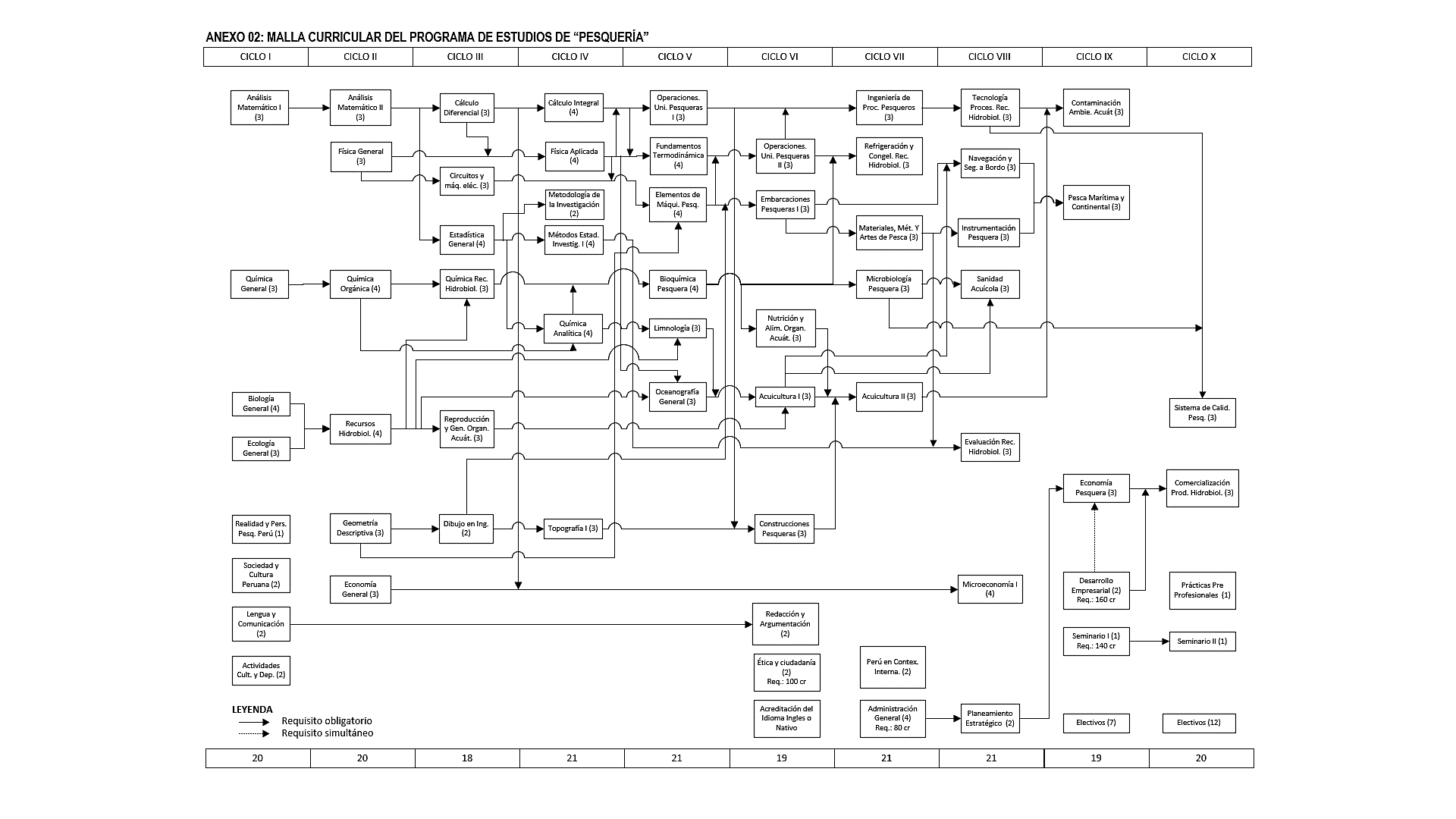 ANEXO 03: 	RECURSOS HUMANOS Y MATERIALES PARA EL LOGRO DE COMPETENCIASLa plana docente del programa de estudios debe cumplir con los requisitos que exige el Reglamento General de la UNALM, referente al ejercicio de la docencia universitaria. El programa de estudios establece el perfil mínimo de la plana docente para el logro de las competencias del perfil de egreso, para ello se toma de referencia la normativa para la docencia UNALM, la experiencia laboral y/o en investigación de la especialidad y capacitación en la especialidad de la asignatura.Respecto a los recursos materiales (equipamiento, infraestructura, centros de investigación, trabajo de campo, etc.) para el logro de las competencias:COMPETENCIA ESPECÍFICA 01: Conduce operaciones de pesca a través de medios tecnológicos para el aprovechamiento sostenible de los recursos hidrobiológicos.Laboratorio de Pesca y Navegación (equipamiento: GPS, Ecosonda, Radar, Compás magnético, Sextante marino, Taxímetro, entre otros).  Laboratorio de Recursos Hidrobiológicos (equipamiento: Estereoscopio, Mufla)Laboratorio de Sanidad Acuícola (equipamiento: Microscopio, Estereoscopio)Trabajo de campo (por ejemplo: En embarcaciones artesanales e industriales de empresas privadas con equipamiento como radares, ecosondas y artes y parejos de pesca)Módulo didáctico UNA - I "Don Fico" (equipamiento: Radar, Compas magnético, Taxímetro, materiales de artes de pesca, entre otros).Centro de Investigación Piscícola (CINPIS) dentro del Campus principal de la UNALM, con un área total de 6555m2. Cuenta con ambiente para prácticas y experimentación: parámetros controlados, laboratorios, sistemas de recirculación y estanques de concreto. Centro de producción de semilla monosexo de tilapia.Equipos de buceo.COMPETENCIA ESPECÍFICA 02: Aplica sistemas de cultivo mediante el uso de técnicas modernas para la producción acuícola con criterios de sostenibilidad económica, ambiental y social.   Laboratorio Acuicultura (Sistemas de recirculación, Sala de alimento vivo, Sala húmeda, Sala de elaboración de alimento balanceado. Equipamiento: baño maría, estufas, estereoscopios, blowers, autoclave, oxímetro, entre otros).Centro de Investigación Piscícola (CINPIS) dentro del Campus principal de la UNALM, con un área total de 6555m2. Cuenta con ambiente para prácticas y experimentación: parámetros controlados, laboratorios, sistemas de recirculación y estanques de concreto. Centro de producción de semilla monosexo de tilapia.Trabajo de campo (por ejemplo: visita y jornada en empresas privadas e institutos del Estado con cultivos intensivos y extensivos, maricultura, cultivos en aguas continentales).COMPETENCIA ESPECÍFICA 03: Conduce procesamiento de recursos hidrobiológicos con calidad según necesidades de la empresa y en condiciones de seguridad e higiene.Laboratorio de Química de Recursos Hidrobiológicos (equipamiento necesario para análisis químicos: extractor de Soxhlet, equipo digestor, destilador, entre otros.)Laboratorio de Ingeniería (sistema de bombas)Laboratorio de Procesos (equipamiento: congeladores, deshidratadores, centrífuga, cutter, moledora, entre otros.)Laboratorio de Conservas (equipamiento: caldero, exhauster, selladora de latas, autoclave, entre otros.)Laboratorio de Microbiología (equipamiento: estufa, autoclave, equipo para cultivo de microorganismos, cámara climatizada)Laboratorio de Sanidad Acuícola (equipamiento: Microscopio, Estereoscopio)COMPETENCIA ESPECÍFICA 04: Diseña proyectos de producción pesquera con conocimiento de la situación y tendencias del mercado para atender los requerimientos de las organizaciones privadas, públicas y comunidades en general.Laboratorio de cómputo (Simulación) Acceso a base de datosSoftware para la formulación de proyectosTrabajo de campoCOMPETENCIA ESPECÍFICA 05: Formula y ejecuta proyectos de investigación e innovación para incrementar y diversificar la producción de recursos hidrobiológicos.Laboratorio de Ingeniería (sistema de bombas)Laboratorio de Procesos (equipamiento: congeladores, deshidratadores, centrífuga, cutter, moledora, entre otros.)Laboratorio de Conservas (equipamiento: caldero, exhauster, selladora de latas, autoclave, entre otros.)Laboratorio Acuicultura (Sistemas de recirculación, Sala de alimento vivo, Sala húmeda, Sala de elaboración de alimento balanceado. Equipamiento: baño maría, estufas, estereoscopios, blowers, autoclave, oxímetro, entre otros).Centro de Investigación Piscícola (CINPIS) dentro del Campus principal de la UNALM, con un área total de 6555m2. Cuenta con ambiente para prácticas y experimentación: parámetros controlados, laboratorios, sistemas de recirculación y estanques de concreto. Centro de producción de semilla monosexo de tilapia.Equipos de buceoBases de datosSoftwareTIPO DE FORMACIÓNN° DE CRÉDITOSFORMACIÓN GENERAL (G)Estudios Generales Obligatorios(35)35FORMACIÓN ESPECÍFICA Y DE ESPECIALIDAD (E)Formación Profesional EspecificaFormación Profesional de Especialidad (Electivos)Prácticas Pre – Profesionales(165)145191TOTAL        200CURSOSHORAS SEMANALESHORAS SEMANALESN° créditosComponenteREQUISITO (S)CURSOSTeoríaPrácticaN° créditosComponenteCURSO (S)Análisis Matemático I223-NingunoAnálisis Matemático II223-Análisis Matemático IEstadística General223-Análisis Matemático IIEcología General303-NingunoFísica General223-NingunoQuímica General223-NingunoEconomía General223-NingunoLenguaje y Comunicación202FCNingunoSociedad y Cultura Peruana202FCNingunoPerú en el Contexto Internacional202FCNingunoRedacción y Argumentación202FCLenguaje y ComunicaciónMetodología de la Investigación202I+D+iEstadística GeneralÉtica y Ciudadanía202FCNingunoActividades Culturales y Deportivas042FCNingunoTOTALTOTALTOTAL35CÓDIGOCURSOSHORAS SEMANALESHORAS SEMANALESN° créditosComponenteREQUISITO (S)REQUISITO (S)CÓDIGOCURSOSTeoríaPrácticaN° créditosComponenteCÓDIGOCURSO (S)CC2050Cálculo Diferencial324 -Análisis Matemático IICC2051Cálculo Integral324 -CC2050Cálculo DiferencialCC1004Biología General324 -NingunoCC1011Geometría Descriptiva223 -NingunoCC1020Química Orgánica324 -CC1018Química GeneralCC1017Química Analítica324 -CC1020EP2018Química Orgánica  Estadística General CC2017Física Aplicada324 -CC2050CC2023Cálculo Diferencial Física  GeneralEP1019Administración General324 -80 créditosEP4027Desarrollo Empresarial202 -160 créditosEP4028Planeamiento Estratégico202 -EP1019Administración GeneralEP3067Microeconomía I324 -EP1004CC2050Economía General  Cálculo DiferencialEP3042Métodos Estadísticos para la Investigación I324I+D+iEP2018Estadística GeneralIA1004Dibujo en Ingeniería062-CC1011Geometría DescriptivaIA2006Topografía I233-IA1004Dibujo en Ingeniería IA3031Circuitos y máquinas eléctricas223-CC2023Física GeneralSeminario I201I+D+i140 créditosSeminario II201I+D+iSeminario IPQ1003Realidad y Perspectivas de la Pesquería en el Perú.201 -NingunoPQ2010Recursos Hidrobiológicos324I+D+i/RSCC1004CC1024Biología General  Ecología GeneralPQ3023Oceanografía General223I+D+i/RSCC2017PQ2010Física Aplicada Recursos HidrobiológicosPQ2016Fundamentos de Termodinámica324 -CC2017CC2051Física AplicadaCálculo IntegralPQ3014Limnología223I+D+i/RSCC1017PQ2010Química Analítica Recursos HidrobiológicosPQ3000Reproducción y Genética Organismos Acuáticos223I+D+i/RSPQ2010Recursos HidrobiológicosPQ2009Química de Recursos Hidrobiológicos223I+D+iCC1020PQ2010Química Orgánica Recursos HidrobiológicosCC3070Bioquímica Pesquera324I+D+iPQ2009CC1017Química de Recursos HidrobiológicosQuímica AnalíticaPQ4000Nutrición y Alimentación de Organismos Acuáticos223I+D+i/RSCC3070Bioquímica PesqueraPQ4013Evaluación de Recursos Hidrobiológicos223I+D+i/ RSPQ4035EP3042Materiales, Métodos y Artes de PescaMétodos Estadísticos para la Investigación IPQ4004Contaminación de Ambientes Acuáticos223I+D+i/RSPQ3003PQ4036Acuicultura II  Tecnologías para el Procesamiento de Recursos HidrobiológicosPQ2002Economía Pesquera223I+D+i/RSPQ4028EP4027Planeamiento EstratégicoDesarrollo Empresarial(s)PQ4002Comercialización de Productos Hidrobiológicos 223I+D+i/RSEP4027PQ2002Desarrollo EmpresarialEconomía PesqueraPQ3040Elementos de Maquinarias Pesqueras324I+D+iCC2017CC1011IA3031Física Aplicada Geometría Descriptiva Circuitos y máquinas eléctricasPQ3045Embarcaciones Pesqueras I223I+D+i/RSPQ3040IA1004Elementos de Maquinarias Pesqueras Dibujo en IngenieríaPQ4035Materiales, Métodos y Artes de Pesca223I+D+i/RSPQ3045Embarcaciones Pesqueras IPQ3049Instrumentación Pesquera223I+D+i/RSPQ4035Materiales, Métodos y Artes de PescaPQ4019Navegación y Seguridad a Bordo223I+D+i/RSPQ3045PQ3023Embarcaciones Pesqueras IOceanografía GeneralPQ4037Pesca Marítima y Continental223I+D+i/RSPQ4019PQ3049Navegación y Seguridad a BordoInstrumentación PesqueraPQ3046Microbiología Pesquera223I+D+iCC3070Bioquímica PesqueraPQ3001Acuicultura I223I+D+iPQ3023PQ3014PQ3000Oceanografía General LimnologíaReproducción y Genética de Organismos AcuáticosPQ3003Acuicultura II223I+D+i/RSPQ3001PQ3041PQ4000Acuicultura I Construcciones PesquerasNutrición y Alimentación de Organismos AcuáticosPQ3047Operaciones Unitarias Pesqueras I223I+D+iCC2051CC2017Cálculo Integral Física AplicadaPQ3041Construcciones Pesqueras223I+D+i/RSIA2006PQ3047Topografía I Operaciones Unitarias Pesqueras IPQ3025Operaciones Unitarias Pesqueras II223I+D+iPQ3040PQ2016Elementos de Maquinarias Pesqueras Fundamentos de TermodinámicaPQ4034Ingeniería de Procesos Pesqueros 223I+D+iPQ3047PQ3025Operaciones Unitarias Pesqueras I Operaciones Unitarias Pesqueras IIPQ4036Tecnologías para el Procesamiento de Recursos Hidrobiológicos223I+D+i/RSPQ4034Ingeniería de Procesos PesquerosPQ4046Refrigeración y Congelación de Recursos Hidrobiológicos223I+D+i/RSPQ3025CC3070Operaciones Unitarias Pesqueras II (s) Bioquímica PesqueraPQ5000Sistema de Calidad en Pesquería223I+D+i/RSPQ3046PQ4036Microbiología Pesquera Tecnologías para el Procesamiento de Recursos HidrobiológicosPQ3034Sanidad Acuícola223I+D+i/RSPQ3046PQ3001Microbiología Pesquera Acuicultura ITOTALTOTALTOTALTOTAL145CÓDIGOCURSOSHORAS SEMANALESHORAS SEMANALESN° créditosComponenteREQUISITO (S)REQUISITO (S)CÓDIGOCURSOSTeoríaPrácticaN° créditosComponenteCÓDIGOCURSO (S)PQ2000Introducción a la Acuicultura223I+D+i/RSCC1024Ecología GeneralPQ3042Cultivo de Crustáceos223I+D+i/RSPQ3003Acuicultura IIPQ3043Cultivo de Alimento Vivo223I+D+i/RSPQ3003Acuicultura IIPQ4005Cultivo de Especies de Aguas Frías223I+D+i/RSPQ3003PQ3041Acuicultura II Construcciones PesquerasPQ4008Cultivos Marinos223I+D+i/RSPQ3023PQ3014PQ3003Oceanografía General Limnología Acuicultura IIPQ4038Cultivo de Especies Amazónicas223I+D+i/RSPQ3003Acuicultura IIPQ4039Diseño de Granjas Acuícolas y Ecloserías223I+D+i/RSPQ3003Acuicultura IIPQ3044Genética Aplicada a la Acuicultura223I+D+i/RSPQ3001Acuicultura IPQ4040Producción de Tilapias223I+D+i/RSPQ3003Acuicultura IIPQ4041Cultivo de Peces Ornamentales223I+D+i/RSPQ3003Acuicultura IIPQ4003Conservación de Productos Hidrobiológicos223I+D+i/RSPQ3046Microbiología PesqueraPQ4044Maquinaria Pesquera223I+D+iPQ3040PQ4034Elementos de Maquinarias PesquerasIngeniería de Procesos PesquerosPQ4023Procesamiento Aceite y Harina de Pescado223I+D+i/RSPQ4036Tecnologías para el Procesamiento de Recursos HidrobiológicosPQ5023Procesamiento de Enlatado de Recursos Hidrobiológicos.223I+D+i/RSPQ4036Tecnologías para el Procesamiento de Recursos HidrobiológicosPQ4045Procesamiento de Productos Curados223I+D+i/RSPQ4036Tecnologías para el Procesamiento de Recursos HidrobiológicosPQ5024Surimi y sus Productos Derivados223I+D+i/RSPQ4036Tecnologías para el Procesamiento de Recursos HidrobiológicosPQ5025Procesamiento de Sub-Productos de la Pesca223I+D+i/RSPQ4036Tecnologías para el Procesamiento de Recursos HidrobiológicosPQ4010Diseño de Plantas Pesqueras223I+D+i/RSPQ4036Tecnologías para el Procesamiento de Recursos HidrobiológicosPQ4028Refrigeración en la Industria Pesquera223I+D+i/RSPQ3025Operaciones Unitarias Pesqueras IIPQ3028Planificación y Gestión Pesquera223I+D+i/RSPQ2002Economía PesqueraPQ4014Formulación y Evaluación de Proyectos Pesqueros en Excel223I+D+i/RSEP4027PQ2002Desarrollo Empresarial Economía Pesquera (s)PQ5028Embarcaciones Pesqueras II223I+D+i/RSPQ3045Embarcaciones Pesqueras IPQ5003Flota Pesquera324RSPQ2002PQ4019Economía PesqueraNavegación y Seguridad a BordoPQ5004Infraestructura del Desembarco324RSPQ4019PQ3049Navegación y Seguridad a BordoInstrumentación PesqueraPQ5005Ingeniería de Artes de Pesca324I+D+i/RSPQ4035Materiales, Métodos y Artes de PescaPQ4043Evaluación Acústica Pesquera324I+D+i/RSPQ3049Instrumentación PesqueraPQ2001Ecología Acuática223I+D+i/RSPQ3014PQ3023LimnologíaOceanografía GeneralPQ5026Evaluación y Manejo de Recursos Bentónicos223I+D+i/RSPQ4013Evaluación de Recursos HidrobiológicosPQ5014Oceanografía Pesquera324I+D+i/RSPQ2010PQ3023Recursos Hidrobiológicos Oceanografía GeneralPQ5027Estudio de Impacto Ambiental en Ambientes Acuáticos223I+D+i/RSPQ4004Contaminación de Ambientes AcuáticosTOTALTOTAL95MATRIZ DE ALINEAMIENTO DEL PERFIL DE EGRESO Y CURRÍCULOMATRIZ DE ALINEAMIENTO DEL PERFIL DE EGRESO Y CURRÍCULOMATRIZ DE ALINEAMIENTO DEL PERFIL DE EGRESO Y CURRÍCULOMATRIZ DE ALINEAMIENTO DEL PERFIL DE EGRESO Y CURRÍCULOMATRIZ DE ALINEAMIENTO DEL PERFIL DE EGRESO Y CURRÍCULOMATRIZ DE ALINEAMIENTO DEL PERFIL DE EGRESO Y CURRÍCULOMATRIZ DE ALINEAMIENTO DEL PERFIL DE EGRESO Y CURRÍCULOMATRIZ DE ALINEAMIENTO DEL PERFIL DE EGRESO Y CURRÍCULOMATRIZ DE ALINEAMIENTO DEL PERFIL DE EGRESO Y CURRÍCULOASIGNATURASASIGNATURASASIGNATURASASIGNATURASASIGNATURASASIGNATURASFORMACIÓN ESPECÍFICAFORMACIÓN ESPECÍFICAFORMACIÓN ESPECÍFICAFORMACIÓN DE ESPECIALIDADFORMACIÓN DE ESPECIALIDADFORMACIÓN DE ESPECIALIDADCOMPETENCIAS ESPECÍFICAS DEL PERFIL DE EGRESOC1Conduce operaciones de pesca a través de medios tecnológicos para el aprovechamiento sostenible de los recursos hidrobiológicos.13Recursos HidrobiológicosOceanografía General10Oceanografía PesqueraEcología Acuática COMPETENCIAS ESPECÍFICAS DEL PERFIL DE EGRESOC1Conduce operaciones de pesca a través de medios tecnológicos para el aprovechamiento sostenible de los recursos hidrobiológicos.13LimnologíaElementos de Maquinarias Pesqueras10Estudio de Impacto Ambiental en Ambientes AcuáticosEvaluación y Manejo de Recursos BentónicosCOMPETENCIAS ESPECÍFICAS DEL PERFIL DE EGRESOC1Conduce operaciones de pesca a través de medios tecnológicos para el aprovechamiento sostenible de los recursos hidrobiológicos.13Embarcaciones Pesqueras IInstrumentación Pesquera10Maquinaria PesqueraEvaluación Acústica PesqueraCOMPETENCIAS ESPECÍFICAS DEL PERFIL DE EGRESOC1Conduce operaciones de pesca a través de medios tecnológicos para el aprovechamiento sostenible de los recursos hidrobiológicos.13Materiales, Métodos y Artes de PescaPesca Marítima y Continental10Ingeniería de Artes de PescaEmbarcaciones Pesqueras IICOMPETENCIAS ESPECÍFICAS DEL PERFIL DE EGRESOC1Conduce operaciones de pesca a través de medios tecnológicos para el aprovechamiento sostenible de los recursos hidrobiológicos.13Navegación y Seguridad a BordoConstrucciones Pesqueras10Flota PesqueraInfraestructura del DesembarcoCOMPETENCIAS ESPECÍFICAS DEL PERFIL DE EGRESOC1Conduce operaciones de pesca a través de medios tecnológicos para el aprovechamiento sostenible de los recursos hidrobiológicos.13Evaluación de Recursos HidrobiológicosContaminación de Ambientes Acuáticos10COMPETENCIAS ESPECÍFICAS DEL PERFIL DE EGRESOC1Conduce operaciones de pesca a través de medios tecnológicos para el aprovechamiento sostenible de los recursos hidrobiológicos.13Sanidad Acuícola10COMPETENCIAS ESPECÍFICAS DEL PERFIL DE EGRESOC2Aplica sistemas de cultivo mediante el uso de técnicas modernas para la producción acuícola con criterios de sostenibilidad económica, ambiental y social.   11Recursos HidrobiológicosLimnología10Cultivo de CrustáceosCultivo de Alimento VivoCOMPETENCIAS ESPECÍFICAS DEL PERFIL DE EGRESOC2Aplica sistemas de cultivo mediante el uso de técnicas modernas para la producción acuícola con criterios de sostenibilidad económica, ambiental y social.   11Reproducción y Genética de Recursos HidrobiológicosNutrición y Alimentación de Organismos Acuáticos10Cultivo de Especies de Aguas FríasCultivos MarinosCOMPETENCIAS ESPECÍFICAS DEL PERFIL DE EGRESOC2Aplica sistemas de cultivo mediante el uso de técnicas modernas para la producción acuícola con criterios de sostenibilidad económica, ambiental y social.   11Acuicultura IAcuicultura II10Producción de TilapiasCultivo de Especies AmazónicasCOMPETENCIAS ESPECÍFICAS DEL PERFIL DE EGRESOC2Aplica sistemas de cultivo mediante el uso de técnicas modernas para la producción acuícola con criterios de sostenibilidad económica, ambiental y social.   11Construcciones PesquerasMateriales, Métodos y Artes de Pesca10Diseño de Granjas Acuícolas y Ecloserias Genética Aplicada a la AcuiculturaCOMPETENCIAS ESPECÍFICAS DEL PERFIL DE EGRESOC2Aplica sistemas de cultivo mediante el uso de técnicas modernas para la producción acuícola con criterios de sostenibilidad económica, ambiental y social.   11Pesca Marítima y ContinentalContaminación de Ambientes Acuáticos10Ecología AcuáticaEstudio de Impacto Ambiental en Ambientes AcuáticosCOMPETENCIAS ESPECÍFICAS DEL PERFIL DE EGRESOC2Aplica sistemas de cultivo mediante el uso de técnicas modernas para la producción acuícola con criterios de sostenibilidad económica, ambiental y social.   11Sanidad Acuícola10COMPETENCIAS ESPECÍFICAS DEL PERFIL DE EGRESOC3Conduce procesamiento de recursos hidrobiológicos con calidad según necesidades de la empresa y en condiciones de seguridad e higiene. 14Recursos HidrobiológicosQuímica de Recursos  Hidrobiológicos10Maquinaria PesqueraProcesamiento de Aceite y Harina de PescadoCOMPETENCIAS ESPECÍFICAS DEL PERFIL DE EGRESOC3Conduce procesamiento de recursos hidrobiológicos con calidad según necesidades de la empresa y en condiciones de seguridad e higiene. 14Fundamentos de TermodinámicaBioquímica Pesquera10Procesamiento de Enlatado de Recursos  HidrobiológicosProcesamiento de Productos CuradosCOMPETENCIAS ESPECÍFICAS DEL PERFIL DE EGRESOC3Conduce procesamiento de recursos hidrobiológicos con calidad según necesidades de la empresa y en condiciones de seguridad e higiene. 14Microbiología PesqueraOperaciones Unitarias Pesqueras I10Procesamiento de Sub-Productos de la  PescaSurimi y sus Productos DerivadosCOMPETENCIAS ESPECÍFICAS DEL PERFIL DE EGRESOC3Conduce procesamiento de recursos hidrobiológicos con calidad según necesidades de la empresa y en condiciones de seguridad e higiene. 14Elementos de Maquinarias PesquerasOperaciones Unitarias Pesqueras II10Refrigeración en la Industria PesqueraConservación de Productos HidrobiológicosCOMPETENCIAS ESPECÍFICAS DEL PERFIL DE EGRESOC3Conduce procesamiento de recursos hidrobiológicos con calidad según necesidades de la empresa y en condiciones de seguridad e higiene. 14Tecnologías para el Procesamiento de Recursos  HidrobiológicosIngeniería de  Procesos Pesqueros10Diseño de Plantas PesquerasEstudio de Impacto Ambiental en Ambientes AcuáticosCOMPETENCIAS ESPECÍFICAS DEL PERFIL DE EGRESOC3Conduce procesamiento de recursos hidrobiológicos con calidad según necesidades de la empresa y en condiciones de seguridad e higiene. 14Refrigeración y Congelación de Recursos HidrobiológicosSistemas de Calidad en Pesquería10COMPETENCIAS ESPECÍFICAS DEL PERFIL DE EGRESOC3Conduce procesamiento de recursos hidrobiológicos con calidad según necesidades de la empresa y en condiciones de seguridad e higiene. 14Construcciones PesquerasSanidad Acuícola10COMPETENCIAS ESPECÍFICAS DEL PERFIL DE EGRESOC4Diseña proyectos de producción pesquera con conocimiento de la situación y tendencias del mercado para atender los requerimientos de las organizaciones privadas, públicas y comunidades en general.10Realidad y Perspectiva de la  Pesquería en el PerúOperaciones Unitarias Pesqueras I14Cultivo de CrustáceosCultivo de Alimento VivoCOMPETENCIAS ESPECÍFICAS DEL PERFIL DE EGRESOC4Diseña proyectos de producción pesquera con conocimiento de la situación y tendencias del mercado para atender los requerimientos de las organizaciones privadas, públicas y comunidades en general.10Operaciones Unitarias Pesqueras IIEmbarcaciones Pesqueras I14Cultivo de Especies de Aguas FríasCultivos MarinosCOMPETENCIAS ESPECÍFICAS DEL PERFIL DE EGRESOC4Diseña proyectos de producción pesquera con conocimiento de la situación y tendencias del mercado para atender los requerimientos de las organizaciones privadas, públicas y comunidades en general.10Acuicultura IITecnologías para el Procesamiento de Recursos Hidrobiológicos14Cultivo de Especies AmazónicasProducción de TilapiasCOMPETENCIAS ESPECÍFICAS DEL PERFIL DE EGRESOC4Diseña proyectos de producción pesquera con conocimiento de la situación y tendencias del mercado para atender los requerimientos de las organizaciones privadas, públicas y comunidades en general.10Economía PesqueraComercialización de Productos Hidrobiológicos14Diseño de Granjas Acuícolas y EcloseríasDiseño de Plantas PesquerasCOMPETENCIAS ESPECÍFICAS DEL PERFIL DE EGRESOC4Diseña proyectos de producción pesquera con conocimiento de la situación y tendencias del mercado para atender los requerimientos de las organizaciones privadas, públicas y comunidades en general.10Contaminación de Ambientes acuáticosSistemas de Calidad en Pesquería14Refrigeración en la Industria PesqueraConservación de Productos HidrobiológicosCOMPETENCIAS ESPECÍFICAS DEL PERFIL DE EGRESOC4Diseña proyectos de producción pesquera con conocimiento de la situación y tendencias del mercado para atender los requerimientos de las organizaciones privadas, públicas y comunidades en general.1014Embarcaciones Pesqueras IIEstudio de Impacto Ambiental en Ambientes AcuáticosCOMPETENCIAS ESPECÍFICAS DEL PERFIL DE EGRESOC4Diseña proyectos de producción pesquera con conocimiento de la situación y tendencias del mercado para atender los requerimientos de las organizaciones privadas, públicas y comunidades en general.1014Formulación y Evaluación de Proyectos Pesqueros en ExcelPlanificación y Gestión PesqueraCOMPETENCIAS ESPECÍFICAS DEL PERFIL DE EGRESOC5Formula y ejecuta proyectos de investigación e innovación para incrementar y diversificar la producción de recursos hidrobiológicos.13Realidad y Perspectiva de la Pesquería en el PerúEmbarcaciones Pesqueras ICultivo de CrustáceosCultivo de Especies AmazónicasCOMPETENCIAS ESPECÍFICAS DEL PERFIL DE EGRESOC5Formula y ejecuta proyectos de investigación e innovación para incrementar y diversificar la producción de recursos hidrobiológicos.13Instrumentación PesqueraMateriales, Métodos y Artes de PescaProcesamiento de Aceite y Harina de PescadoProcesamiento de Enlatado de Recursos Hidrobiológicos COMPETENCIAS ESPECÍFICAS DEL PERFIL DE EGRESOC5Formula y ejecuta proyectos de investigación e innovación para incrementar y diversificar la producción de recursos hidrobiológicos.13Navegación y Seguridad a BordoEvaluación de Recursos HidrobiológicosSurimi y sus Productos DerivadosProcesamiento de Sub-Productos de la  PescaCOMPETENCIAS ESPECÍFICAS DEL PERFIL DE EGRESOC5Formula y ejecuta proyectos de investigación e innovación para incrementar y diversificar la producción de recursos hidrobiológicos.13Refrigeración y Congelación de Recursos HidrobiológicosMicrobiología PesqueraProcesamiento de  Productos CuradosCultivo de Peces OrnamentalesCOMPETENCIAS ESPECÍFICAS DEL PERFIL DE EGRESOC5Formula y ejecuta proyectos de investigación e innovación para incrementar y diversificar la producción de recursos hidrobiológicos.13Acuicultura IIConstrucciones PesquerasConservación de Productos HidrobiológicosRefrigeración en la Industria PesqueraCOMPETENCIAS ESPECÍFICAS DEL PERFIL DE EGRESOC5Formula y ejecuta proyectos de investigación e innovación para incrementar y diversificar la producción de recursos hidrobiológicos.13Tecnologías para el Procesamiento de Recursos HidrobiológicosSistemas de Calidad en PesqueríaEcología AcuáticaOceanografía PesqueraCOMPETENCIAS ESPECÍFICAS DEL PERFIL DE EGRESOC5Formula y ejecuta proyectos de investigación e innovación para incrementar y diversificar la producción de recursos hidrobiológicos.13Economía PesqueraContaminación de Ambientes AcuáticosFormulación y Evaluación de Proyectos Pesqueros en ExcelPlanificación y Gestión PesqueraCOMPETENCIAS ESPECÍFICAS DEL PERFIL DE EGRESOC5Formula y ejecuta proyectos de investigación e innovación para incrementar y diversificar la producción de recursos hidrobiológicos.13Embarcaciones Pesqueras IISemana 1Capítulo 1: Semana 1LOGRO:Semana 1Semana 1DESCRIPCIÓN DEL TEMA1:Ej.: Composición química y organización molecular de la célula. Moléculas informacionales.Lecturas obligatorias/bibliografía sugerida2:Lecturas obligatorias/bibliografía sugerida2:Semana 2Capítulo 1: Semana 2LOGRO:Semana 2Semana 2DESCRIPCIÓN DEL TEMA1:Ej.: Composición química y organización molecular de la célula. Moléculas informacionales.Lecturas obligatorias/bibliografía sugerida2:Lecturas obligatorias/bibliografía sugerida2:Semana 15Capítulo 6: Semana 15LOGRO:Semana 15Semana 15DESCRIPCIÓN DEL TEMA1:Ej.: Composición química y organización molecular de la célula. Moléculas informacionales.Lecturas obligatorias/bibliografía sugerida2:Lecturas obligatorias/bibliografía sugerida2:Semana 16Capítulo 6: Semana 16LOGRO:Semana 16Semana 16DESCRIPCIÓN DEL TEMA1:Ej.: Composición química y organización molecular de la célula. Moléculas informacionales.Lecturas obligatorias/bibliografía sugerida2:Lecturas obligatorias/bibliografía sugerida2:N°SemanaTítulo de la evaluación12…1516COMPETENCIASMETODOLOGÍAMETODOLOGÍAPONDERACIÓN DE LOS CRITERIOSCRITERIOS DE EVALUACIÓNProcedimentalesaPrácticasPor ejemplo:-Identifica y describe las lesiones, y su manifestación.-Relaciona el origen y desarrollo de las lesiones.ProcedimentalesbTrabajos encargadosPor ejemplo:Exposición oral y escritaActitudinales1cValoración de actitud y participaciónPor ejemplo:Puntualidad, responsabilidad, actitud y participaciónConceptualesdExamen de medio cursoPor ejemplo:Evaluación teórica-prácticaConceptualeseExamen finalPor ejemplo:Evaluación teórica-prácticaTOTALTOTALTOTAL100%Evidencias  requeridas de la normaTécnicasInstrumentos de recolección de la evidenciaFuente de evidenciaDesempeñoObservación directaLista de chequeoAmbiente real de aprendizajeAmbientes simulados:Simulaciones/simuladoresProductoValoración de ProductoLista de ChequeoDocumentos escritos:Registro, Formatos, reportes, informes entre otros.-Otros tipos de productos terminadosConocimientoFormulación de preguntas escritasCuestionario Estudio de casosAprendizaje basado en problemas,Incidentes críticos, otros. Entrevista/ Formulación de preguntas oralesÚtil para complementar la evaluación de desempeño y de producto Entrevista/ Formulación de preguntas oralesÚtil para complementar la evaluación de desempeño y de producto Entrevista/ Formulación de preguntas oralesÚtil para complementar la evaluación de desempeño y de producto Entrevista/ Formulación de preguntas oralesÚtil para complementar la evaluación de desempeño y de productoCompetencias Metodología Ponderación de los criterios (%)CriteriosProcedimentales    a. Prácticas 20ResponsabilidadProcedimentales    b. Trabajos encargados20Exposición oral y escritaActitudinales c. Actitud y participación20Puntualidad, responsabilidad y participaciónConceptualesd. Examen de medio curso20Evaluación teórica -practicaConceptualese. Examen final20Evaluación teórica -practica                      Total100PRIMER SEMESTREPRIMER SEMESTREPRIMER SEMESTREPRIMER SEMESTREPRIMER SEMESTREPRIMER SEMESTREPRIMER SEMESTRECURSOSHORAS SEMANALESHORAS SEMANALESREQUISITO (S)REQUISITO (S)CURSOSTPCCÓDIGOCURSO (S)Análisis Matemático I223NingunoQuímica General223NingunoCC1004Biología General324NingunoEcología General303NingunoPQ1003Realidad y Perspectivas de la Pesquería en el Perú.201NingunoLengua y comunicación202NingunoActividades. Culturales y Deportivas042NingunoSociedad y Cultura Peruana202NingunoTOTAL DE CRÉDITOS POR SEMESTRETOTAL DE CRÉDITOS POR SEMESTRE20TOTAL DE CRÉDITOS ACUMULADOSTOTAL DE CRÉDITOS ACUMULADOS20SEGUNDO SEMESTRESEGUNDO SEMESTRESEGUNDO SEMESTRESEGUNDO SEMESTRESEGUNDO SEMESTRESEGUNDO SEMESTRESEGUNDO SEMESTRECURSOSHORAS SEMANALESHORAS SEMANALESREQUISITO (S)REQUISITO (S)CURSOSTPCCÓDIGOCURSO (S)Análisis Matemático II223CC1023Análisis Matemático ICC2023Física General223NingunoCC1020Química Orgánica324CC1018Química GeneralPQ2010Recursos Hidrobiológicos324CC1004CC1024Biología General,  Ecología GeneralCC1011Geometría Descriptiva223NingunoEP1004Economía General223NingunoTOTAL DE CRÉDITOS POR SEMESTRETOTAL DE CRÉDITOS POR SEMESTRE20TOTAL DE CRÉDITOS ACUMULADOSTOTAL DE CRÉDITOS ACUMULADOS40TERCER SEMESTRETERCER SEMESTRETERCER SEMESTRETERCER SEMESTRETERCER SEMESTRETERCER SEMESTRETERCER SEMESTRECODIGOCURSOSHORAS SEMANALESHORAS SEMANALESREQUISITO (S)REQUISITO (S)CODIGOCURSOSTPCCÓDIGOCURSO (S)CC2050Cálculo Diferencial324CC2050Análisis Matemático IIPQ3000Reproducción y Genética Organismos Acuáticos223PQ2010Recursos HidrobiológicosPQ2009Química de Recursos Hidrobiológicos223CC1020PQ2010Química Orgánica, Recursos HidrobiológicosIA3031Circuitos y máquinas eléctricas223CC2023Física GeneralEP2018Estadística General223CC2050Análisis Matemático IIIA1004Dibujo en Ingeniería062CC1011Geometría DescriptivaTOTAL DE CRÉDITOS POR SEMESTRETOTAL DE CRÉDITOS POR SEMESTRE18TOTAL DE CRÉDITOS ACUMULADOSTOTAL DE CRÉDITOS ACUMULADOS58CUARTO SEMESTRECUARTO SEMESTRECUARTO SEMESTRECUARTO SEMESTRECUARTO SEMESTRECUARTO SEMESTRECUARTO SEMESTRECODIGOCURSOSHORAS SEMANALESHORAS SEMANALESREQUISITO (S)REQUISITO (S)CODIGOCURSOSTPCCÓDIGOCURSO (S)EP3042Métodos Estadísticos para la Investigación I324EP2018Estadística GeneralCC1017Química Analítica324CC1020EP2018Química Orgánica, Estadística General IA2006Topografía I233IA1004Dibujo en Ingeniería Metodología de la Investigación202EP2018Estadística GeneralCC2051Cálculo Integral324CC2050Cálculo DiferencialCC2017Física Aplicada324CC2050CC2023Cálculo Diferencial,Física  GeneralTOTAL DE CRÉDITOS POR SEMESTRETOTAL DE CRÉDITOS POR SEMESTRE21TOTAL DE CRÉDITOS ACUMULADOSTOTAL DE CRÉDITOS ACUMULADOS79QUINTO SEMESTREQUINTO SEMESTREQUINTO SEMESTREQUINTO SEMESTREQUINTO SEMESTREQUINTO SEMESTREQUINTO SEMESTREHORAS SEMANALESHORAS SEMANALESREQUISITO (S)REQUISITO (S)CODIGOCURSOSTPCCÓDIGOCURSO (S)PQ3047Operaciones Unitarias Pesqueras I223CC2051CC2017Cálculo Integral, Física AplicadaPQ3040Elementos de Maquinarias Pesqueras324CC2017CC1011IA3031Física Aplicada,Geometría Descriptiva,Circuitos y máquinas eléctricasCC3070Bioquímica Pesquera324PQ2009CC1017Química Recursos Hidrobiológicos,Química AnalíticaPQ3014Limnología223CC1017PQ2010Química Analítica,Recursos HidrobiológicosPQ3023Oceanografía General223CC2017PQ2010Física Aplicada, Recursos Hidrobiológicos.PQ2016Fundamentos de Termodinámica324CC2017CC2051Física Aplicada, Cálculo IntegralTOTAL DE CRÉDITOS POR SEMESTRETOTAL DE CRÉDITOS POR SEMESTRE21TOTAL DE CRÉDITOS ACUMULADOSTOTAL DE CRÉDITOS ACUMULADOS100SEXTO SEMESTRESEXTO SEMESTRESEXTO SEMESTRESEXTO SEMESTRESEXTO SEMESTRESEXTO SEMESTRESEXTO SEMESTRECURSOSHORAS SEMANALESHORAS SEMANALESREQUISITO (S)REQUISITO (S)CURSOSTPCCÓDIGOCURSO (S)PQ3025Operaciones Unitarias Pesqueras II223PQ3040PQ2016Elementos de Maquinarias Pesqueras, Fundamentos de TermodinámicaRedacción y Argumentación202Lenguaje y ComunicaciónPQ3041Construcciones Pesqueras223IA2006PQ3047Topografía I, Operaciones Unitarias Pesqueras IPQ4000Nutrición y Alimentación de Organismos Acuáticos223CC3070Bioquímica PesqueraPQ3001Acuicultura I223PQ3023PQ3014PQ3000Oceanografía General, Limnología,Reproducción y Genética de Organismos AcuáticosPQ3045Embarcaciones Pesqueras I223PQ3040IA1004Elementos de Maquinarias PesquerasDibujo en IngenieríaÉtica y Ciudadanía202100 créditosIdioma extranjero o nativo000NingunoTOTAL DE CRÉDITOS POR SEMESTRETOTAL DE CRÉDITOS POR SEMESTRE19TOTAL DE CRÉDITOS ACUMULADOSTOTAL DE CRÉDITOS ACUMULADOS119SÉPTIMO SEMESTRESÉPTIMO SEMESTRESÉPTIMO SEMESTRESÉPTIMO SEMESTRESÉPTIMO SEMESTRESÉPTIMO SEMESTRESÉPTIMO SEMESTRECURSOSHORAS SEMANALESHORAS SEMANALESREQUISITO (S)REQUISITO (S)CURSOSTPCCÓDIGOCURSO (S)PQ4034Ingeniería de Procesos Pesqueros 223PQ3047PQ3025Operaciones Unitarias Pesqueras I Operaciones Unitarias Pesqueras IIPQ3046Microbiología Pesquera223CC3070Bioquímica PesqueraPQ3003Acuicultura II223PQ3001PQ3041PQ4000Acuicultura I, Construcciones Pesqueras,Nutrición y Alimentación de Organismos AcuáticosPQ4035Materiales, Métodos y Artes de Pesca223PQ3045Embarcaciones Pesqueras IPerú en el Contexto Internacional202EP2045Lenguaje y ComunicaciónEP1019Administración General32480 créditosPQ4046Refrigeración y Congelación de Recursos Hidrobiológicos223PQ3025CC3070Operaciones Unitarias Pesquera II (s) Bioquímica PesqueraTOTAL DE CRÉDITOS POR SEMESTRETOTAL DE CRÉDITOS POR SEMESTRE21TOTAL DE CRÉDITOS ACUMULADOSTOTAL DE CRÉDITOS ACUMULADOS140OCTAVO SEMESTREOCTAVO SEMESTREOCTAVO SEMESTREOCTAVO SEMESTREOCTAVO SEMESTREOCTAVO SEMESTREOCTAVO SEMESTRECURSOSHORAS SEMANALESHORAS SEMANALESREQUISITO (S)REQUISITO (S)CURSOSTPCCÓDIGOCURSO (S)PQ4013Evaluación de Recursos Hidrobiológicos223PQ4035EP3042Materiales, Métodos y Artes de Pesca,Métodos Estadísticos para la Investigación IPQ4036Tecnologías para Procesamiento de Recursos Hidrobiológicos223PQ4034Ingeniería de Procesos PesquerosPQ3034Sanidad Acuícola223PQ3046PQ3001Microbiología Pesquera, Acuicultura IPQ3049Instrumentación Pesquera223PQ4035Materiales, Métodos y Artes de PescaPQ4019Navegación y Seguridad a Bordo223PQ3045PQ3023Embarcaciones Pesqueras I,Oceanografía GeneralEP3067Microeconomía I324EP1004CC2050Economía General,Cálculo DiferencialEP4028Planeamiento Estratégico202EP1019Administración GeneralTOTAL DE CRÉDITOS POR SEMESTRETOTAL DE CRÉDITOS POR SEMESTRE21TOTAL DE CRÉDITOS ACUMULADOSTOTAL DE CRÉDITOS ACUMULADOS161NOVENO SEMESTRENOVENO SEMESTRENOVENO SEMESTRENOVENO SEMESTRENOVENO SEMESTRENOVENO SEMESTRENOVENO SEMESTRECURSOSHORAS SEMANALESHORAS SEMANALESREQUISITO (S)REQUISITO (S)CURSOSTPCCÓDIGOCURSO (S)PQ4004Contaminación de Ambientes Acuáticos223PQ3003PQ4036Acuicultura II,Tecnologías para el Procesamiento de Recursos HidrobiológicosPQ4037Pesca Marítima y Continental223PQ4019PQ3049Navegación y Seguridad a BordoInstrumentación PesqueraPQ2002Economía Pesquera223PQ4028EP4027Planeamiento Estratégico, Desarrollo Empresarial (s)EP4027Desarrollo Empresarial202160 créditosSeminario I201140 créditosElectivos7TOTAL DE CRÉDITOS POR SEMESTRETOTAL DE CRÉDITOS POR SEMESTRE19TOTAL DE CRÉDITOS ACUMULADOSTOTAL DE CRÉDITOS ACUMULADOS180DÉCIMO SEMESTREDÉCIMO SEMESTREDÉCIMO SEMESTREDÉCIMO SEMESTREDÉCIMO SEMESTREDÉCIMO SEMESTREDÉCIMO SEMESTRECODIGOCURSOSHORAS SEMANALESHORAS SEMANALESREQUISITO (S)REQUISITO (S)CODIGOCURSOSTPCCÓDIGOCURSO (S)PQ5000Sistema de Calidad en Pesquería223PQ3046PQ4036Microbiología Pesquera, Tecnologías para el Procesamiento de Recursos HidrobiológicosPQ4002Comercial. Productos Hidrobiológicos 223EP4027PQ2002Desarrollo Empresarial,Economía PesqueraSeminario II201Seminario IElectivos12Prácticas Pre Profesionales1TOTAL DE CRÉDITOS POR SEMESTRETOTAL DE CRÉDITOS POR SEMESTRE20TOTAL DE CRÉDITOS ACUMULADOSTOTAL DE CRÉDITOS ACUMULADOS200